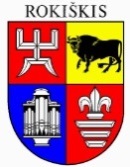 ROKIŠKIO RAJONO SAVIVALDYBĖS TARYBASPRENDIMASDĖL GLOBOS CENTRO VEIKLOS, VAIKO BUDINČIO GLOBOTOJO, GLOBĖJO (RŪPINTOJO), PROFESIONALAUS GLOBĖJO VYKDOMOS PRIEŽIŪROS ORGANIZAVIMO ROKIŠKIO RAJONO SAVIVALDYBĖJE TVARKOS APRAŠO PATVIRTINIMO 2021 m. liepos 30 d. Nr. TS-RokiškisVadovaudamasi Lietuvos Respublikos vietos savivaldos įstatymo 16 straipsnio  2 dalies 38 punktu, 18 straipsnio 1 dalimi, Lietuvos Respublikos socialinių paslaugų įstatymo 191 straipsniu, Globos centro veiklos ir vaiko budinčio globotojo vykdomos priežiūros organizavimo ir kokybės priežiūros tvarkos aprašo, patvirtinto Lietuvos Respublikos socialinės apsaugos ir darbo ministro 2018 m. sausio 19 d. įsakymu Nr. A1-28 „Dėl Globos centro veiklos ir vaiko budinčio globotojo vykdomos priežiūros organizavimo ir kokybės priežiūros tvarkos aprašo patvirtinimo“, Perėjimo nuo institucinės globos prie šeimoje ir bendruomeninėje teikiamų paslaugų neįgaliesiems ir likusiems be tėvų globos vaikams 2014–2023 metų veiksmų planu, patvirtintu Lietuvos Respublikos socialinės apsaugos ir darbo ministerijos 2014 m. vasario 14 d. įsakymu Nr. A1-83 „Dėl Perėjimo nuo institucinės globos prie šeimoje ir bendruomeninėje teikiamų paslaugų neįgaliesiems ir likusiems be tėvų globos vaikams 2014–2023 metų veiksmų plano patvirtinimo“ (aktualia redakcija), Rokiškio rajono savivaldybės taryba n u s p r e n d ž i a:1. Patvirtinti Globos centro veiklos, vaiko budinčio globotojo, globėjo (rūpintojo), profesionalaus globėjo vykdomos priežiūros organizavimo Rokiškio rajono savivaldybėje tvarkos aprašą (pridedama).2. Pripažinti netekusiu galios Rokiškio rajono savivaldybės tarybos 2018 m. gegužės 25  d. sprendimą  Nr. TS-159 „Dėl Rokiškio rajono savivaldybės budinčio globotojo veiklos organizavimo tvarkos aprašo patvirtinimo“ su visais jo pakeitimais. 3. Skelbti šį sprendimą Teisės aktų registre.Savivaldybės meras 				Ramūnas Godeliauskas Dalia ZibolienėPRITARTARokiškio rajono savivaldybės tarybos2021 m. liepos 30 d. sprendimu Nr. TS-DĖL GLOBOS CENTRO VEIKLOS, VAIKO BUDINČIO GLOBOTOJO, GLOBĖJO (RŪPINTOJO), PROFESIONALAUS GLOBĖJO (RŪPINTOJO) VYKDOMOS PRIEŽIŪROS ORGANIZAVIMO ROKIŠKIO RAJONO SAVIVALDYBĖJE TVARKOS APRAŠO PATVIRTINIMO I SKYRIUSBENDROSIOS NUOSTATOS1. Globos centro veiklos, vaiko budinčio globotojo, profesionalaus globėjo vykdomos priežiūros organizavimo Rokiškio rajono savivaldybėje tvarkos aprašas (toliau – Aprašas) nustato globos centro veiklos tikslą ir funkcijas, budinčio globotojo, globėjo (rūpintojo), profesionalaus globėjo veiklą, pagalbos koordinavimą ir teikimą budintiems globotojams, globėjams (rūpintojams), profesionaliems globėjams, įtėviams, šeimynų dalyviams, vaikų globos namų darbuotojams, bendruomeninių vaikų globos namų darbuotojams, globos centro ir budinčio globotojo,  profesionalaus globėjo veiklos finansavimą, globos centro veiklos kokybės priežiūrą.2. Apraše vartojamos sąvokos:2.1. Globos centras – socialinių paslaugų įstaiga arba jos padalinys, kuris, įgyvendindamas vaiko globėjo (rūpintojo) teises ir pareigas, pagal tarpusavio bendradarbiavimo ir paslaugų teikimo sutartį perduoda likusį be tėvų globos vaiką, socialinę riziką patiriantį vaiką prižiūrėti budinčiam globotojui), globėjui (rūpintojui), profesionaliam globėjui teikia ir organizuoja socialines paslaugas bei kitą pagalbą pagal poreikį vaikui ir budinčiam globotojui, globėjui (rūpintojui), profesionaliam globėjui, taip pat kitokią pagalbą vaiko tėvams, siekiant grąžinti vaiką į šeimą. Rokiškio rajono savivaldybėje  globos centro funkcijas vykdo Obelių socialinių paslaugų namų Globos centras (toliau – globos centras).2.2. Budintis globotojas – fizinis asmuo, atitinkantis Lietuvos Respublikos civiliniame kodekse globėjui (rūpintojui) keliamus reikalavimus, išklausęs globėjų ir įtėvių mokymus ir budinčių globotojų konsultavimo kursus, pagal su globos centru sudarytą tarpusavio bendradarbiavimo ir paslaugų teikimo sutartį prižiūrintis likusius be tėvų globos vaikus, socialinę riziką patiriančius vaikus, su kuriais nėra susietas giminystės ryšiais, arba šioje sutartyje nustatytais atvejais teikiantis kitokią pagalbą vaiko tėvams, siekiant grąžinti vaiką į šeimą. Budintis globotojas vykdo veiklą pagal individualios veiklos pažymėjimą, turi atlikti visas su šia veikla susijusias pareigas, vykdyti visas mokestines prievoles, kaip tai reglamentuota Lietuvos Respublikos teisės aktuose.2.3. Globėjas (rūpintojas) – fizinis asmuo, atitinkantis Lietuvos Respublikos civiliniame kodekse globėjui (rūpintojui) keliamus reikalavimus, globojantis giminystės ar emociniais ryšiais susietus vaikaus, išklausęs globėjų ir įtėvių mokymus, įgyvendindamas vaiko globėjo / rūpintojo teises ir pareigas, gaunantis globos (rūpybos) išmoką, globos (rūpybos) išmokos tikslinį priedą, išmokas vaikui, mokamas Išmokų vaikams įstatymo nustatyta tvarka, vaikui skirtą slaugos ir priežiūros (pagalbos) išlaidų tikslinę kompensaciją, mokamą pagal Tikslinių kompensacijų įstatymą, ar kitas išmokas, jei teisė gauti šias išmokas vaikui ir globėjui (rūpintojui) numatyta įstatymuose.2.4. Profesionalus globėjas – fizinis asmuo, įstatymų ir kitų teisės aktų nustatyta tvarka teikiantis profesionalias socialines paslaugas nesusietiems jokiais giminystės ar  emociniais  ryšiais be tėvų globos likusiems  vaikams, neįgaliems vaikams ir (ar) juos globojantis. Profesionalus globėjas globoja vaikus nuo gimimo iki pilnametystės. 2.5. Individualių poreikių vertinimas – globos koordinatoriaus atliekamų veiksmų, siekiant nustatyti prižiūrimo, globojamo (rūpinamo) ar įvaikinto vaiko poreikius ir jo stipriąsias, silpnąsias puses, budinčio globotojo, globėjo (rūpintojo), šeimynos dalyvių arba įtėvių ir kartu gyvenančių jų šeimos narių poreikius, kylančius dėl budinčio globotojo veiklos, globos ar įvaikinimo, šių asmenų stipriąsias ir silpnąsias puses, identifikuojant pagalbos / paslaugų poreikį ir vykdant periodinę pagalbos / paslaugų poreikio stebėseną, visuma.2.6. Individualus pagalbos planas (toliau – Planas) – uždavinių ir pagalbos priemonių, kuriomis užtikrinamas vaiko, budinčio globotojo, globėjo (rūpintojo), šeimynos dalyvių arba įtėvių ir kartu gyvenančių jų šeimos narių poreikių tenkinimas, sudarant sąlygas visaverčiam fiziniam, emociniam, protiniam, dvasiniam, socialiniam vaiko vystymuisi, ir teikiama pagalba / paslaugos vaiką prižiūrintiems, globojantiems (rūpinantiems), įvaikinusiems asmenims ir kartu gyvenantiems jų šeimos nariams, visuma.2.7. Intensyvi pagalba – globos centro specialistų teikiamos ir (ar) organizuojamos socialinės paslaugos bei kita pagalba vaikui ir budinčiam globotojui, globėjui (rūpintojui), šeimynos dalyviams, įtėviams ir kartu gyvenantiems jų šeimos nariams kriziniais atvejais vaiko priežiūros, globos (rūpybos) ar vaiko auginimo metu.2.8. Kriziniai atvejai – vaiko adaptacijos naujoje šeimoje laikotarpis ir (arba) pasikeitusios vaiko (šeimos) situacijos, kurios sukelia vaikui (šeimai) sudėtingų išgyvenimų, emocinę įtampą ir kurių vaikas (šeima) negali įveikti savarankiškai, nes tam reikalingi nauji įgūdžiai ir (ar) priemonės.2.9. Laikinas atokvėpis – Globos centro organizuojamos ir (ar) teikiamos paslaugos, (pagalba) siekiant, kad budintis globotojas susigrąžintų darbingumą laikotarpiu, kai prižiūrimas vaikas (-ai) perduodamas (-mi) globėjui (rūpintojui) arba grąžinamas (-mi) į šeimą, taip pat kriziniais atvejais, kai tėvų globos netekęs ar globojamas (rūpinamas) vaikas Apraše nustatyta tvarka laikinai perduodamas prižiūrėti budinčiam globotojui, globėjui (rūpintojui), išimtiniais atvejais – šeimynos dalyviui, kol budintis globotojas, globėjas (rūpintojas), šeimynos dalyvis prižiūrintis, globojantis (rūpinantis) vaiką dėl susiklosčiusių aplinkybių laikinai negali pasirūpinti vaiku. Laikino atokvėpio paslauga įtraukiama į Planą, jos teikimo metu teikiama intensyvi specialistų pagalba budinčiam globotojui, globėjui (rūpintojui), šeimynos dalyviams ir prižiūrimam, globojamam (rūpinamam) vaikui, išskyrus darbingumo susigrąžinimo atvejį.2.10. Globos koordinatorius – globos centro specialistas, turintis socialinio darbo ir (ar) socialinės pedagogikos, ir (ar) psichologijos, ir (ar) šeimos edukologijos ir vaiko teisių apsaugos išsilavinimą, ir (ar) Valstybės vaiko teisių apsaugos ir įvaikinimo tarnybos prie Socialinės apsaugos ir darbo ministerijos (toliau – VVTAĮT) atestuotas asmuo (toliau – VVTAĮT atestuotas asmuo), koordinuojantis ir (ar) teikiantis pagalbą budinčiam globotojui, globėjui (rūpintojui), profesionaliam globėjui, šeimynos dalyviams, įtėviams bei kartu gyvenantiems jų šeimos nariams. Globos koordinatoriaus funkcijos  neapima Apraše nustatytų VVTAĮT atestuoto asmens funkcijų, o VVTAĮT atestuoto asmens funkcijos neapima globos koordinatoriaus funkcijų (turi būti dvi atskiros pareigybės).2.11. Globos centro teikiama ir (ar) organizuojama pagalba – prižiūrimo, globojamo (rūpinamo), įvaikinto vaiko, budinčio globotojo, globėjo (rūpintojo), šeimynos dalyvių, įtėvių bei jų šeimos narių konsultavimo ir mokymo, atrankos, tarpininkavimo paslaugos, psichosocialinė pagalba, psichoterapija, intensyvi pagalba, laikino atokvėpio paslaugos, budinčio globotojo vykdomos veiklos kokybės vertinimas, pasirengimo globoti vaikus vertinimas, taip pat ir pakartotinis, pagal Globėjų (rūpintojų), budinčių globotojų, įtėvių, bendruomeninių vaikų globos namų darbuotojų mokymo ir konsultavimo programą, patvirtintą VVTAĮT 2018 m. birželio 1 d. direktoriaus įsakymu Nr. BV-66, „Dėl Globėjų (rūpintojų), budinčių globotojų, įtėvių, bendruomeninių vaikų globos namų darbuotojų mokymo ir konsultavimo programos patvirtinimo“ (toliau – GIMK programa), išvados teikimas, jos atnaujinimas, teisinė, sociokultūrinė ar kita prižiūrimam, globojamam (rūpinamam), įvaikintam vaikui ir budinčiam globotojui, globėjui (rūpintojui), šeimynos dalyviams, įtėviams bei jų šeimos nariams reikalinga pagalba.2.12. Koordinuota pagalba – tikslingi, nuoseklūs, suplanuoti ir tarpusavyje suderinti globos koordinatoriaus veiksmai, organizuojant globos centro ir (ar) kitose įstaigose teikiamą konsultacinę, socialinę, psichosocialinę, švietimo, teisinę ir kitokią specialistų pagalbą ir (ar) tokią pagalbą teikiant, siekiant užtikrinti reikalingas paslaugas ir paramą prižiūrimam, globojamam (rūpinamam) ar įvaikintam vaikui, budinčiam globotojui, globėjui (rūpintojui), profesionaliam globėjui, šeimynos dalyviams, įtėviams ir (ar) kartu su jais gyvenantiems asmenims.2.13. Nekoordinuota pagalba – tai pavienės, trumpalaikės informavimo, konsultavimo, socialinės, psichosocialinės, švietimo, teisinės, mokymų pagal GIMK programą bei kitos globos centro paslaugos, teikiamos asmeniui, norinčiam tapti vaiko globėju (rūpintoju), profesionaliu globėju, šeimynos dalyviu, budinčiu globotoju ar įvaikinti vaiką, arba įvaikintam vaikui, įtėviui ir (ar) kartu su jais gyvenantiems asmenims. Globos koordinatorius nekoordinuotos pagalbos atveju neskiriamas.2.14. Globos centro koordinuojamas atvejis – tai atvejis, kai tėvų globos netekęs vaikas, prižiūrimas, globojamas (rūpinamas) ar įvaikintas vaikas gyvena ar yra apgyvendintas savivaldybės teritorijoje, o su juo susijusiam asmeniui globėjui (rūpintojui), budinčiam globotojui, profesionaliam globėjui, šeimynos dalyviams, įtėviams teikiama kompleksinė globos centro pagalba. Kartu gyvenantiems asmenims ir kitiems su vaiku artimais emociniais ryšiais susijusiems asmenims paslaugos ir pagalba teikiama pagal poreikį. Globos centro koordinuojami atvejai apima visus savivaldybėje gyvenančius, globojamus (rūpinamus) vaikus, nesvarbu, kuri savivaldybė nustatė globą (rūpybą). Įtėviams teikiama koordinuota pagalba laikoma koordinuojamu atveju, jei įtėviai globos centrui pateikia prašymą teikti koordinuotą pagalbą.2.14. Kitos Apraše vartojamos sąvokos atitinka Lietuvos Respublikos civiliniame kodekse, Lietuvos Respublikos socialinių paslaugų įstatyme, Lietuvos Respublikos vaiko teisių apsaugos pagrindų įstatyme, Lietuvos Respublikos šeimynų įstatyme, Lietuvos Respublikos išmokų vaikams įstatyme, Vaiko laikinosios globos (rūpybos) nuostatuose, patvirtintuose Lietuvos Respublikos socialinės apsaugos ir darbo ministro 2002 m. balandžio 18 d. įsakymu Nr. 56 „Dėl Vaiko laikinosios globos (rūpybos) nuostatų patvirtinimo“ (toliau – Vaiko laikinosios globos (rūpybos) nuostatai) vartojamas sąvokas. 3. Pagalbą budinčiam globotojui, globėjui (rūpintojui), profesionaliam globėjui,  šeimynos dalyviams, įtėviams ir kartu gyvenantiems jų šeimos nariams teikia ir (ar) organizuoja globos centro specialistai: globos koordinatorius, VVTAĮT atestuoti asmenys, socialiniai darbuotojai, socialiniai pedagogai, psichologai, teisininkai, psichoterapeutai ir kiti specialistai.4. Visi globos centro specialistai teikiantys ir (ar) organizuojantys socialines paslaugas bei kitą pagalbą (išskyrus VVTAĮT atestuotus asmenis) per pirmuosius darbo metus turi išklausyti mokymus pagal Globėjų (rūpintojų), budinčių globotojų, įtėvių, bendruomeninių vaikų globos namų darbuotojų mokymo ir konsultavimo programą, patvirtintą Valstybės vaiko teisių apsaugos ir įvaikinimo tarnybos 2018 m. birželio 1 d. direktoriaus įsakymu Nr. BV-66, „Dėl Globėjų (rūpintojų), budinčių globotojų, įtėvių, bendruomeninių vaikų globos namų darbuotojų mokymo ir konsultavimo programos patvirtinimo“.5. Globos centras turi paskirtą globos centro vadovą, kurio pareigybės aprašyme atskiros nuostatos dėl vadovavimo globos centrui ir (ar) globos centro veiklos koordinavimo.6. Rokiškio rajono savivaldybė turi užtikrinti savivaldybės teritorijoje gyvenantiems asmenims globos centro paslaugų prieinamumą. Organizuojant globos centro veiklą, prioritetas teikiamas paslaugų pirkimui iš nevyriausybinių organizacijų. 7. Rokiškio rajono savivaldybė, siekdama sudaryti sąlygas vaikams, netekusiems tėvų globos augti saugioje ir jų raidai palankioje, šeimai artimoje aplinkoje, jei laikinai ar nuolat nėra galimybės jiems augti su tėvais ar būti įvaikintiems, per Globos centrą gali organizuoti:7.1. vaikų priežiūrą pas budinčius globotojus, profesionalius globėjus ir (ar)7.2. globėjų (rūpintojų), profesionalių globėjų paiešką.II SKYRIUSGLOBOS CENTRO VEIKLOS TIKSLAS IR FUNKCIJOS8. Globos centro veiklos tikslas – užtikrinti, kad visiems tėvų globos netekusiems vaikams, įvaikintiems vaikams, globėjų (rūpintojų) globojamiems (rūpinamiems) vaikams, profesionalių globėjų globojamiems (rūpinamiems) vaikams, šeimynoje globojamiems (rūpinamiems) vaikams, budinčių globotojų prižiūrimiems vaikams, budintiems globotojams, profesionaliems globėjams, šeimynos dalyviams, globėjams (rūpintojams), įtėviams ir kartu gyvenantiems jų šeimos nariams ar asmenims, ketinantiems jais tapti, būtų prieinama ir suteikiama reikalinga konsultacinė, psichosocialinė, teisinė ir kita pagalba, siekiant vaiką, įvaikį tinkamai ugdyti ir auklėti šeimai artimoje aplinkoje.9. Globos centro funkcijos:9.1. organizuoja ir (ar) vykdo budinčių globotojų, globėjų (rūpintojų), profesionalių globėjų, įtėvių paiešką;9.2. organizuoja ir (ar) vykdo globėjų (rūpintojų), profesionalių globėjų, įtėvių paiešką globos centro savivaldybės teritorijoje esančiuose vaikų globos namuose ir bendruomeniniuose vaikų globos namuose gyvenantiems vaikams; 9.3. konsultuoja asmenis, pageidaujančius globoti (rūpinti) vaikus, įvaikinti ar tapti budinčiais globotojais, profesionaliais globėjais, asmenis, siekiančius steigti šeimynas ir (ar) tapti šeimynos dalyviais;9.4. vykdo budinčių globotojų, globėjų (rūpintojų), profesionalių globėjų, įtėvių, šeimynos dalyvių pasirengimo globoti (rūpinti), prižiūrėti, auginti, įvaikinti vaikus bei bendruomeninių vaikų globos namų darbuotojų pasirengimo dirbti šiose įstaigose mokymus pagal GIMK programą; 9.5. teikia informavimo ir konsultavimo paslaugas budintiems globotojams, globėjams (rūpintojams), profesionaliems globėjams, įtėviams, šeimynos dalyviams ir norintiems jais tapti asmenims, rengia asmenų, siekiančių tapti globėjais (rūpintojais), budinčiais globotojais, profesionaliais globėjais, įtėviais, šeimynos dalyviais, mokymus ir pasirengimo tėvų globos netekusio vaiko globai, priežiūrai ar įvaikinimui vertinimą, organizuoja savitarpio pagalbos grupes;9.6. raštu informuoja savivaldybės administraciją ir VVTAĮT įgaliotą teritorinį skyrių apie bendradarbiavimo ir paslaugų teikimo sutarčių su budinčiais globotojais sudarymą, nutraukimą (informuojama apie sutarties sudarymą, nurodomas asmens vardas, pavardė, kontaktiniai duomenys (telefono ryšio numeris arba elektroninio pašto adresas), kiek ir kokių vaikų (amžius, lytis, specialieji poreikiai) budintis globotojas gali prižiūrėti, ar budintis globotojas vaikus priima bet kuriuo paros metu, sutarties sudarymo data; informuojama apie sutarties nutraukimą, nurodomas asmens vardas, pavardė ir sutarties nutraukimo data). Ne vėliau kaip per 5 darbo dienas nuo atitinkamų duomenų gavimo ar pasikeitimo dienos raštu pateikia duomenis savivaldybės administracijai ar jos įgaliotai institucijai apie budintį globotoją, su kuriuo sudaryta bendradarbiavimo ir paslaugų teikimo sutartis (informuojant nurodoma asmens vardas ir pavardė, faktinės gyvenamosios vietos adresas, kontaktiniai duomenys (telefono ryšio numeris arba elektroninio pašto adresas), kiek ir kokių vaikų (amžius, lytis, specialūs poreikiai) budintis globotojas gali prižiūrėti, ar budintis globotojas vaikus priima bet kuriuo paros metu), apie fizinius ir juridinius asmenis, galinčius jo veiklos savivaldybėje priimti vaiką bet kuriuo paros metu (juridinio asmens pavadinimas arba fizinio asmens vardas ir pavardė) ir duomenis apie budintį globotoją, su kuriuo bendradarbiavimo ir paslaugų teikimo sutartis buvo nutraukta dėl netinkamo sutarties vykdymo (fizinio asmens vardas ir pavardė bei sutarties nutraukimo data);9.7.    dalyvauja vaiko laikinosios globos (rūpybos) peržiūrose, vadovaudamasis Vaiko laikinosios globos (rūpybos) nuostatais, ir atvejo nagrinėjimo posėdžiuose, vadovaudamasis Atvejo vadybos tvarkos aprašu, patvirtintu Lietuvos Respublikos socialinės apsaugos ir darbo ministro 2018 m. kovo 29 d. įsakymu Nr. A1-141 „Dėl Atvejo vadybos tvarkos aprašo patvirtinimo“ (toliau – Atvejo vadybos tvarkos aprašas). VVTAĮT įgalioto teritorinio skyriaus prašymu dalyvauja vaiko nuolatinės globos (rūpybos) peržiūrose;9.8.  koordinuoja pagalbos teikimą vaikams, prižiūrimiems budinčių globotojų, budintiems globotojams ir kartu gyvenantiems jų šeimos nariams ir (ar) teikia ar organizuoja šiems vaikams ir budintiems globotojams ir kartu gyvenantiems jų šeimos nariams reikiamą pagalbą (socialinę, psichosocialinę, konsultacinę, teisinę ir kt.);9.9.    koordinuoja pagalbos teikimą vaikams, globojamiems (rūpinamiems) globėjų (rūpintojų), profesionalių globėjų, šeimynų, globėjams (rūpintojams), šeimynų dalyviams ir kartu gyvenantiems jų šeimos nariams ir (ar) teikia, organizuoja šiems vaikams, globėjams (rūpintojams), profesionaliems globėjams, šeimynų dalyviams ir kartu gyvenantiems jų šeimos nariams psichosocialinę, konsultacinę ar kitą reikiamą pagalbą. Šios paslaugos gali būti teikiamos įtėviams ir kartu gyvenantiems jų šeimos nariams, pateikusiems prašymą dėl tęstinių paslaugų teikimo; 9.10. teikia budintiems globotojams, globėjams (rūpintojams), profesionaliems globėjams, šeimynų dalyviams intensyvią pagalbą. Bendruomeninių vaikų globos namų darbuotojams pagalba (metodinė pagalba pagal GIMK programą ir atvejų aptarimas) teikiama bendruomeninių vaikų globos namų administracijos prašymu, įtėviams – gavus jų prašymą dėl koordinuotų / nekoordinuotų paslaugų teikimo arba išankstinį prašymą dėl tęstinių paslaugų teikimo po įvaikinimo;9.11. organizuoja ir (ar) teikia laikino atokvėpio paslaugas budintiems globotojams, globėjams (rūpintojams) ir, esant galimybėms, profesionaliems globėjams, šeimynos dalyviams. 9.12. įgyvendina vaiko, kurį prižiūri budintis globotojas, atstovo pagal įstatymą teises ir pareigas. Globos centras gali suteikti įgaliojimus budinčiam globotojui atlikti konkrečius veiksmus atstovaujant vaikui sveikatos priežiūros, socialinių paslaugų, švietimo ar kitose įstaigose, institucijose bei organizacijose;9.13. kiekvieną mėnesį moka budinčiam globotojui, profesionaliam globėjui lėšas vaikui išlaikyti ir atlygį už vaiko priežiūrą;9.14. vertina budinčio globotojo vykdomos vaiko priežiūros veiklos kokybę. To paties asmens vykdomos veiklos kokybės ir pasirengimo vykdyti budinčio globotojo veiklą ir prižiūrėti vaikus vertinimą privalo atlikti atskiri asmenys. Jeigu globos centras neturi galimybių užtikrinti, kad budinčio globotojo vykdomos vaiko priežiūros veiklos kokybės ir asmens pasirengimo vykdyti budinčio globotojo veiklą ir prižiūrėti vaikus vertinimą atliktų atskiri asmenys, globos centras tai užtikrina pagal bendradarbiavimo arba paslaugų teikimo sutartį su kitu globos centru;9.15. užtikrindamas geriausius vaiko interesus, bendradarbiauja su savivaldybės administracija (tarpinstitucinio bendradarbiavimo koordinatoriumi ir kitais specialistais), VVTAĮT ir jos įgaliotu teritoriniu skyriumi, kitomis socialinių paslaugų, švietimo, sveikatos priežiūros įstaigomis, teisėsaugos institucijomis, nevyriausybinėmis organizacijomis, socialiniais darbuotojais, dirbančiais su šeimomis, atvejo vadybininkais;9.16. vertindamas pagalbos poreikius ir planuodamas pagalbą, teikdamas ir (ar) organizuodamas koordinuotą pagalbą vaikui, budinčiam globotojui, globėjui (rūpintojui), šeimynos dalyviams, įtėviams ir kartu gyvenantiems jų šeimos nariams, turi surinkti visą koordinuotai pagalbai teikti reikiamą informaciją (įskaitant asmens duomenis) ir šių dokumentų kopijas:9.16.1. vaiko laikinosios globos (rūpybos) peržiūros akto kopiją, kurią po laikinosios globos (rūpybos) peržiūros per 5 darbo dienas VVTAĮT teritorinis skyrius turi raštu arba elektroninio ryšio priemonėmis pateikti globos centrui;9.16.2. vaiko nuolatinės globos (rūpybos) peržiūros akto kopiją, kurią po nuolatinės globos (rūpybos) peržiūros per 5 darbo dienas VVTAĮT teritorinis skyrius turi raštu arba elektroninio ryšio priemonėmis pateikti globos centrui;9.16.3. globojamo (rūpinamo) vaiko aplankymo akto kopiją, kurią VVTAĮT teritorinis skyrius per 5 darbo dienas nuo globojamo (rūpinamo) vaiko aplankymo turi raštu arba elektroninio ryšio priemonėmis pateikti globos centrui;9.16.4. teismo sprendimo / nutarties dėl vaiko nuolatinės globos (rūpybos) nustatymo, globėjo (rūpintojo) keitimo kopiją, kurią VVTAĮT teritorinis skyrius turi pateikti globos centrui per 5 darbo dienas nuo įsiteisėjusio sprendimo / nutarties gavimo dienos;9.16.5. teismo leidimo paimti vaiką iš jo atstovų pagal įstatymą kopiją, kurią savivaldybės administracija, nustačiusi vaikui laikinąją globą (rūpybą), globos centrui, veikiančiam laikinai globojamo (rūpinamo) vaiko faktinės gyvenamosios vietos teritorijoje, turi raštu arba elektroninio ryšio priemonėmis pateikti kartu su savivaldybės administracijos direktoriaus įsakymo dėl vaiko laikinosios globos (rūpybos) nustatymo ir vaiko laikinojo globėjo (rūpintojo) paskyrimo kopija per 3 darbo dienas nuo šio įsakymo įsigaliojimo dienos;9.16.6. sveikatos apsaugos ministro nustatytos formos sveikatos pažymėjimo apie globojamo (rūpinamo) vaiko sveikatą (forma Nr. 046/a) kopiją arba mokinio sveikatos pažymėjimo (formą Nr. E027-1) kopiją ir kitą įstaigos turimą informaciją apie vaiko sveikatos būklę bei dokumentų, susijusių su vaiko sveikata, kopijas, kurias sveikatos priežiūros įstaigos, atvejo vadybininkas ir (ar) VVTAĮT teritorinis skyrius turi raštu arba elektroninio ryšio priemonėmis pateikti globos centrui;9.16.7. dokumentų kopijas ir informaciją apie globojamo (rūpinamo) vaiko ugdymo(si) poreikius, mokymosi pasiekimus ir sunkumus, pagalbos poreikį, pedagoginės psichologinės tarnybos atliktą vaiko specialiųjų ugdymosi poreikių vertinimą (jeigu toks buvo atliktas), kurias švietimo įstaigos, atvejo vadybininkas ir (ar) VVTAĮT teritorinis skyrius turi raštu arba elektroninio ryšio priemonėmis pateikti globos centrui;9.16.8. dokumentų kopijas ir informaciją apie teisėsaugos institucijų veiksmus, tiesiogiai ar netiesiogiai susijusius su vaiku ir svarbius, siekiant apginti vaiko interesus ir koordinuojant pagalbos teikimą klientams, kurias teisėsaugos institucijos, atvejo vadybininkas ir (ar) VVTAĮT teritorinis skyrius turi raštu arba elektroninio ryšio priemonėmis pateikti globos centrui;9.16.9. vaiko susitikimų su tėvais, giminaičiais ar kitais fiziniais asmenimis, su vaiku susijusiais emociniais ryšiais, stebėjimo protokolų kopijas (jei susitikimus stebi ne globos centro specialistas), kurias stebėjimą atlikę specialistai turi raštu arba elektroninio ryšio priemonėmis pateikti globos centrui per 5 darbo dienas nuo protokolo surašymo dienos;9.16.10. vaiko laikino apgyvendinimo budinčio globotojo šeimoje akto kopiją, kurią VVTAĮT turi raštu arba elektroninio ryšio priemonėmis pateikti budinčiam globotojui ar globos centrui iškart po to, kai vaikas laikinai apgyvendinamas pas budintį globotoją;9.16.11. dokumentų kopijas ir informaciją apie vaikui ir šeimai teiktą ar teikiamą pagalbą (paslaugų rūšis, paslaugų teikimo eiga, paslaugų teikimo data, siūlymai ir (ar) rekomendacijos), atlikto vaiko ir (ar) jo šeimos įvertinimo akto kopiją, kurias vaiko ir šeimos gerovės specialistai, nedirbantys globos centre, tačiau atlikę įvertinimą ir (ar) teikę ar teikiantys pagalbą vaikui ir (ar) jo šeimai, turi raštu arba elektroninio ryšio priemonėmis pateikti globos centrui, koordinuojančiam pagalbos teikimą klientams;9.16.12. globos centras Aprašo 19.6.1–9.16.11 papunkčiuose nurodytų dokumentų kopijas ir informaciją (įskaitant asmens duomenis) gauna iš savivaldybės administracijos, VVTAĮT įgalioto teritorinio skyriaus, atvejo vadybininko, sveikatos priežiūros įstaigos, švietimo įstaigos, teisėsaugos institucijos ir socialines paslaugas teikiančios įstaigos ar kitos įstaigos ar organizacijos, teikiančios švietimo, sveikatos priežiūros ir socialines paslaugas paslaugų gavėjui) pagal raštišką prašymą (prašyme nurodomas vaiko vardas, pavardė, gimimo data, prašomų duomenų gavimo pagrindas, jų naudojimo tikslas, pateikimo būdas ir duomenų apimtis) arba duomenų teikimo sutartyje nustatyta tvarka;9.16.13. informaciją, aprašytą 9.16.6, 9.16.7, 9.16.8, 9.16.11 papunkčiuose, bei dokumentų kopijas bendradarbiaujančios institucijos – VVTAĮT, savivaldybės administracija, atvejo vadybininkas, švietimo, sveikatos priežiūros, teisėsaugos bei kitos vaiko ir šeimos gerovės srityje dirbančios organizacijos – turi teikti globos centrui be atskiro globos centro raštiško prašymo, jeigu mano, jog jų turima informacija yra (gali būti) svarbi ginant vaiko interesus bei viešąjį interesą;9.17. globos centras privalo bendradarbiauti su VVTAĮT teritoriniu skyriumi ir, VVTAĮT pateikus raštišką prašymą (nurodomas vaiko vardas, pavardė, gimimo data), teikti jam globos centro turimų dokumentų kopijas ir informaciją (įskaitant asmens duomenis) apie globojamą (rūpinamą) vaiką, susijusią su savivaldybės administracijos ir (ar) globos centro atliekamais veiksmais, organizuojant ir teikiant pagalbą vaikui ir budinčiam globotojui, globėjui (rūpintojui), šeimynos dalyviams, įtėviams ir kartu gyvenantiems jų šeimos nariams;9.18. globėjui (rūpintojui) persikėlus gyventi kartu su globojamu (rūpinamu) vaiku į kitą savivaldybę, globos centras privalo apie tai nedelsdamas informuoti savo teritorijoje veikiantį VVTAĮT teritorinį skyrių ir savivaldybės administraciją ir pranešti apie paslaugų globėjui (rūpintojui) ir jo globojamam (rūpinamam) vaikui nutraukimą (nurodomas globojamo (rūpinamo) vaiko ir globėjo (rūpintojo) vardas, pavardė, gimimo data, persikėlimo gyventi į kitą savivaldybę data, paslaugų nutraukimo data, jeigu žinoma, ‒ naujos faktinės gyvenamosios vietos adresas). Jeigu globojamo (rūpinamo) vaiko ir globėjo (rūpintojo) nauja faktinė gyvenamoji vieta globos centrui yra žinoma, globos centras privalo apie tai informuoti ir šios gyvenamosios vietos savivaldybės administraciją, ir toje teritorijoje veikiantį VVTAĮT teritorinį skyrių (nurodomas globojamo (rūpinamo) vaiko ir globėjo (rūpintojo) vardas, pavardė, gimimo data, persikėlimo gyventi į kitą savivaldybę data, paslaugų nutraukimo data, naujos faktinės gyvenamosios vietos adresas). Tokiu atveju globos centras, siekdamas užtikrinti nepertraukiamą paslaugų teikimą ir svarbios informacijos perdavimą, per 10 darbo dienų nuo šiame papunktyje VVTAĮT teritorinio skyriaus ir savivaldybės administracijos informavimo dienos privalo perduoti kitam globos centrui, veikiančiam toje savivaldybės teritorijoje, į kurią persikraustė globėjas (rūpintojas), jo tvarkomos globėjo (rūpintojo) bylos dokumentų kopijas bei raštišką svarbiausios informacijos apie paslaugų teikimo laikotarpį apibendrinimą (suteiktos ir teikiamos paslaugos, svarbios pastabos, susijusios su globėju (rūpintoju), vaiku, siūlymai ir rekomendacijos kitam paslaugų teikėjui). Perduodantis bylą globos centras privalo sudaryti bylos apyrašą, kuriame būtų pateikiamas byloje esančių dokumentų kopijų sąrašas, ir surašyti bylos perdavimo–priėmimo aktą. Perduodant bylą ir rengiant apyrašą, vadovaujamasi Dokumentų tvarkymo ir apskaitos taisyklėmis, patvirtintomis Lietuvos vyriausiojo archyvaro 2011 m. liepos 4 d. įsakymu Nr. V-118 „Dėl Dokumentų tvarkymo ir apskaitos taisyklių patvirtinimo“;9.19. pagal poreikį bendradarbiauja su prižiūrimo, globojamo (rūpinamo) vaiko (jei tai neprieštarauja vaiko interesams) tėvais, artimais giminaičiais ir su fiziniais asmenimis, emociniais ryšiais susijusiais su vaiku, paruošia prižiūrimą, globojamą (rūpinamą) vaiką, jeigu yra poreikis, ir budintį globotoją, globėją (rūpintoją) susitikimams su jais, dalyvauja vaiką grąžinant vaiko tėvams ar kitiems atstovams pagal įstatymą. Globos centras užtikrina sąlygas vaiko tėvams ar kitiems atstovams pagal įstatymą, artimiems giminaičiams ir fiziniams asmenims, emociniais ryšiais susijusiems su vaiku, ir vaikui susitikti globos centre ar kitoje sutartoje vietoje, jei tai neprieštarauja vaiko interesams, ir prireikus po susitikimų teikia pagalbą prižiūrimam, globojamam (rūpinamam) vaikui, budinčiam globotojui ir globėjui (rūpintojui);9.20. bendradarbiauja su globėjais (rūpintojais), budinčiais globotojais, šeimynų dalyviais ir įtėviais dėl išskirtų brolių (seserų) grupių susitikimų ir užtikrina sąlygas išskirtų brolių (seserų) grupei bendrauti ir palaikyti tarpusavio ryšius atsižvelgdamas į geriausius vaikų interesus augti ir vystytis šeimoje ir jų teisę išlaikyti brolių (seserų) tarpusavio ryšius tais atvejais, kai brolių (seserų) grupė išskaidoma ir nustatoma skirtingų globėjų (rūpintojų) globa (rūpyba);9.21. dalijasi gerąja patirtimi su kitomis socialinių paslaugų įstaigomis, šeimynomis, bendruomeninių vaikų globos namų darbuotojais, vaikų globos namų darbuotojais (duomenys, pagal kuriuos būtų galima identifikuoti konkretų asmenį, ‒ vardas, pavardė, gimimo data ar asmens kodas; organizacijos, kurioje asmuo dirba, gyvenamosios vietos savivaldybės ar kiti duomenys, galintys identifikuoti fizinį asmenį, neatskleidžiami);9.22. renka, analizuoja duomenis apie budinčius globotojus, globėjus (rūpintojus), įtėvius, nurodytus Vaikų, kuriems nustatyta globa (rūpyba), globėjų (rūpintojų), asmenų, pasirengusių globoti (rūpinti) vaiką, ir vaiko globėjų (rūpintojų), nušalintų nuo vaiko globėjo (rūpintojo) pareigų, centralizuotos apskaitos tvarkos aprašo, patvirtinto Lietuvos Respublikos Vyriausybės 2018 m. gegužės 2 d. nutarimu Nr. 440 „Dėl įgaliojimų suteikimo įgyvendinant Lietuvos Respublikos civilinio kodekso 3.276-1 straipsnį bei vaikų, kuriems nustatyta globa (rūpyba), globėjų (rūpintojų), asmenų, pasirengusių globoti (rūpinti) vaiką, ir vaiko globėjų (rūpintojų), nušalintų nuo vaiko globėjo (rūpintojo) pareigų, centralizuotos apskaitos tvarkos aprašo patvirtinimo“, 4 punkte, Socialinės paramos šeimai informacinėje sistemoje (toliau ‒ SPIS) ir prireikus teikia šią informaciją VVTAĮT;9.23. organizuoja profesinės kompetencijos tobulinimo kursus globos centro specialistams;9.24. įvertina mokymų aktualiomis temomis poreikį ir budinčių globotojų, globėjų (rūpintojų) prašymu juos organizuoja;9.25. budinčių globotojų, globėjų (rūpintojų) prašymu vaikams organizuoja priežiūros paslaugas;9.26. įvairiomis komunikacijos priemonėmis viešina globos centro veiklą, šviečia visuomenę vaikų globos (rūpybos), įvaikinimo, budinčio globotojo veiklos klausimais, skatina teigiamas visuomenės nuostatas ir pozityvų požiūrį į vaikus, netekusius tėvų globos, informuoja apie įvaikinimo, globos (rūpybos) šeimoje, budinčio globotojo veiklos galimybes (asmens duomenys turi būti naudojami vadovaujantis Reglamento (ES) 2016/679 bei teisės aktų, reglamentuojančių viešą informacijos paskelbimą, nuostatomis);9.27. viešai skelbia informaciją apie planuojamus rengti mokymus pagal GIMK programą (mokymų datos, mokymus vykdantis subjektas (juridinio asmens pavadinimas, nurodomas mokymų turinys, t. y. pagal kurią GIMK programos dalį vyks mokymai, mokymų vieta, laikas ir trukmė, kontaktiniai duomenys (telefono ryšio numeris, elektroninio pašto adresas) pasiteirauti);9.28.bendradarbiauja su kitų savivaldybių administracijomis, siekdamas pasiūlyti fiziniams asmenims, pasirengusiems globoti vaikus (jais rūpintis), tačiau savo gyvenamosios vietos savivaldybėje dar nepaskirtiems vaikų globėjais (rūpintojai), globoti kitoje savivaldybėje likusius be tėvų globos vaikus ar vaikų globos institucijoje globojamus (rūpinamus) vaikus. 9.29. vykdo kitas funkcijas, susijusias su pagalba vaikams, budintiems globotojams, globėjams (rūpintojams), šeimynų dalyviams, įtėviams ir kartu gyvenantiems jų šeimos nariams. III SKYRIUSBUDINČIO GLOBOTOJO, GLOBĖJO (RŪPINTOJO), PROFESIONALAUS  GLOBĖJO VEIKLA10. Budinčiais globotojais, globėjais (rūpintojais), profesionaliais globėjais,  šeimynos dalyviais gali tapti asmenys, atitinkantys Civiliniame kodekse globėjui (rūpintojui) ir šeimynos dalyviui keliamus reikalavimus, Socialinių paslaugų įstatyme budinčiam globotojui, Civiliniame kodekse vaikus globojančiai (rūpinančiai) šeimai ir Šeimynų įstatyme šeimynos steigėjui, dalyviui nustatytus reikalavimus. Asmenys, pageidaujantys globoti (rūpinti) be tėvų globos likusį vaiką, turi išklausyti mokymų pagal GIMK programą Pagrindinę dalį, o asmenys, siekiantys vykdyti budinčio globotojo veiklą, steigti šeimyną, – mokymų pagal GIMK programą Specializuotą dalį.11. Budintis globotojas, profesionalus globėjas prižiūri vaiką savo gyvenamojoje vietoje ir natūralioje šeimos aplinkoje, užtikrindamas jam emocinį bei fizinį saugumą, visavertį vaiko poreikius atitinkantį ugdymą, auklėjimą ir kasdienę priežiūrą, vykdo kitas teises ir pareigas, numatytas Socialinių paslaugų įstatyme. Budintis globotojas, profesionalus globėjas prižiūri vaiką pagal globos centro ir budinčio globotojo, profesionalaus globėjo tarpusavio bendradarbiavimo ir paslaugų teikimo sutartį. Sutarties formas tvirtina Obelių socialinių paslaugų namų direktorius. Fizinis asmuo, pasirašydamas bendradarbiavimo ir paslaugų teikimo sutartį su Obelių socialinių paslaugų namais, gali pasirinkti tik vieną globos formą: arba budinčio globotojo, arba profesionalaus globėjo. Veiklą budintis globotojas, profesionalus globėjas vykdo pagal individualios veiklos pažymą.    12. Budintis globotojas, vykdydamas veiklą, atlieka šias funkcijas:12.1. kriziniais atvejais (iki 3 mėnesių), kai vaiką reikia skubiai bet kuriuo paros metu apgyvendinti saugioje aplinkoje;12.2. kai reikia suteikti laikiną atokvėpį kitiems budintiems globotojams, globėjams (rūpintojams), esant galimybei, – šeimynos dalyviams, profesionaliems globėjams,  (iki 2 savaičių, išimtiniais atvejais ir tik tuo atveju, jeigu vaikas yra vyresnis nei 7 metų, – iki 1 mėnesio);12.3. iki baigsis vaiko laikinoji globa (rūpyba) ir jis bus grąžintas į šeimą, jam bus nustatyta nuolatinė globa (rūpyba) arba jis bus įvaikintas. Išimtiniais atvejais, kai teismas nustato vaiko nuolatinę globą (rūpybą) globos centre, – iki vaikui bus nustatyta nuolatinė globa (rūpyba) šeimoje arba vaikas bus įvaikintas;12.4. budintis globotojas gali vykdyti kelių šiame punkte numatytų rūšių priežiūrą. Aprašo 12.1 papunktyje numatyta priežiūra gali būti keičiama į Aprašo 12.3 papunktyje numatytą priežiūrą, jei vaikui reikia ilgesnės nei 3 mėnesių priežiūros. 13. Budintis globotojas vienu metu negali prižiūrėti daugiau kaip 3 vaikų. Bendras vaikų (su kitais šeimoje augančiais vaikais) skaičius budinčio globotojo šeimoje – ne daugiau kaip 6. Prižiūrimų vaikų skaičius gali būti didesnis tik išimtiniais atvejais, kai broliai ir seserys neišskiriami ir tai raštu suderinta su globos centru bei budinčiu globotoju. Globos centro ir budinčio globotojo tarpusavio bendradarbiavimo ir paslaugų teikimo sutartyje tiksliai nurodoma, kiek ir kokio amžiaus, kokių poreikių vaikų budintis globotojas vienu metu įsipareigoja prižiūrėti. 14. Profesionalus globėjas, vykdydamas veiklą, atlieka šias funkcijas:14. 1. kriziniais atvejais (iki 3 mėnesių), kai vaiką reikia skubiai bet kuriuo paros metu apgyvendinti saugioje aplinkoje. Kriziniais atvejais pirmenybė teikiama vaiko apgyvendinimui budinčio globotojo šeimoje;14.2. kai reikia suteikti laikiną atokvėpį kitiems budintiems globotojams, globėjams (rūpintojams), esant galimybei, – šeimynos dalyviams, profesionaliems globėjams,  (iki 2 savaičių, išimtiniais atvejais ir tik tuo atveju, jeigu vaikas yra vyresnis nei 7 metų, – iki 1 mėnesio). Teikiant laikino atokvėpio paslaugą pirmiausiai vaikas siūlomas budintiems globotojams; 14.3. tol, kol baigsis vaiko laikinoji globa (rūpyba) ir jis bus grąžintas biologiniams tėvams ar jam bus nustatyta nuolatinė globa (rūpyba), ar jis bus įvaikintas;14.4. nustačius vaikui nuolatinę globą (rūpybą) profesionalaus globėjo šeimoje. 14.5. Profesionalus globėjas gali vykdyti kelių šiame punkte numatytų rūšių globą (rūpybą). 15. Profesionalus globėjas skiriamas Civilinio kodekso ir Lietuvos Respublikos civilinio proceso kodekso nustatyta tvarka. Profesionalus globėjas, išklausęs mokymus, pasirengęs prižiūrėti vaiką, kreipiasi į Globos centrą ir sudaro Bendradarbiavimo ir paslaugų teikimo sutartį, kurioje numatyta, kad atsiradus vaikui, likusiam be tėvų globos, vaikas gali būti perduotas prižiūrėti profesionaliam globėjui, kuris vykdo veiklą ir pagal individualios veiklos pažymą. Profesionalus globėjas vienu metu globoja (rūpinasi) ne daugiau kaip trimis vaikais (bendras vaikų skaičius šeimoje su savais vaikais – ne daugiau kaip 6).16. Globėjas (rūpintojas) vaiko globėju (rūpintoju) skiriamas Civilinio kodekso ir Lietuvos Respublikos civilinio proceso kodekso nustatyta tvarka. Globėjas (rūpintojas) globoja (rūpina) vaiką savo gyvenamojoje vietoje, natūralioje šeimos aplinkoje ir įgyvendina Civiliniame kodekse numatytas globėjo (rūpintojo) teises bei pareigas. Globėjas (rūpintojas) gali laikinai prižiūrėti vaiką, kuriam reikalinga globa (rūpyba) ir laikinoji globa (rūpyba) dar nenustatyta, kol jam globa (rūpyba) bus nustatyta, taip pat kai budintiems globotojams, globėjams (rūpintojams) ir, esant galimybėms, šeimynos dalyviams reikia suteikti laikiną atokvėpį.17. Budintis globotojas, prižiūrėdamas vaiką:17.1.  užtikrina vaiko saugumą ir pasitikėjimą skatinančius santykius;17.2.  skatina dvasinį ir moralinį vaiko tobulėjimą, stiprina jo savivertę, ugdo pareigingumą;17.3.  užtikrina reikiamą paramą vaikui;17.4.  skatina vaiką kurti ir palaikyti ryšius su bendraamžiais, šeima, kitais vaikui svarbiais asmenimis;17.5.  vykdo tai, kas yra numatyta Plane;17.6. atsižvelgdamas į globos centro rekomendacijas, pildo budinčio globotojo dienoraštį (nurodo vaiko ir globėjo (rūpintojo) ar budinčio globotojo vardus ir pavardes, duomenis apie vaiko sveikatą (vystymąsi, sutrikimus ir gydymą), pažintinį vystymąsi, mokymąsi, emocijas ir elgesį, tapatumo vystymąsi, šeimos ir socialinius ryšius, socialinį statusą, prireikus nurodo, jo nuomone, reikšmingą informaciją apie vaiką);17.7.  konsultuojasi su globos centro specialistais dėl reikiamos pagalbos vaikui;17.8.  užtikrina vaiko saugumą, nepalieka jo be tinkamos priežiūros;17.9.  bendradarbiauja su sveikatos priežiūros įstaigų, švietimo ir ugdymo, socialinių paslaugų įstaigų specialistais, rūpinasi vaiko ugdymu, sveikatos priežiūra ir kt.;17.10. naudojasi globos centro siūloma pagalba, analizuoja ir vertina savo veiklą, tobulina profesinę kompetenciją ir dalyvauja savitarpio pagalbos grupėse ir supervizijoje;17.11.  vykdo kitas funkcijas, reikalingas vaiko fizinei, emocinei, socialinei gerovei užtikrinti;17.12. atlieka globos centro suteiktame įgaliojime nurodytus konkrečius veiksmus, atstovaudamas vaikui sveikatos priežiūros, socialinių paslaugų, švietimo ar kitose įstaigose, institucijose bei organizacijose.18. Vaiko, kuriam pagal Civilinį kodeksą ir Civilinio proceso kodeksą globa (rūpyba)nustatyta globos centre, priežiūros ir gyvenamoji vieta negali būti globos centro buveinės ar socialinės globos įstaigos (padalinio) vieta.  Tėvų globos netekusio vaiko priežiūros, apgyvendinimo ir kitų paslaugų teikimo vietą Globos centras derina su Rokiškio rajono savivaldybės administracijos Socialinės paramos ir sveikatos skyriumi.  IV SKYRIUSVVTAĮT ATESTUOTO ASMENS PAGALBOS KOORDINAVIMAS IR TEIKIMAS19. Asmenims, norintiems tapti vaiko globėjais (rūpintojais), profesionaliais globėjais, šeimynos steigėjais, dalyviais, budinčiais globotojais, įtėviais bei ketinantiems priimti vaiką laikinai svečiuotis ar teikti laikino atokvėpio paslaugą, ir kartu gyvenantiems jų šeimos nariams globos centro vadovas ar jo įgaliotas asmuo įsakymu per 2 darbo dienas nuo jų kreipimosi raštu (nurodomas besikreipiančio asmens vardas, pavardė, gimimo data, elektroninio pašto adresas ir pageidaujama gauti paslauga) paskiria VVTAĮT atestuotus asmenis. Šiame įsakyme nurodomos VVTAĮT atestuoto asmens pareigos, vardas, pavardė bei asmens, kuriam bus teikiamos paslaugos, vardas, pavardė, gimimo data.20. VVTAĮT atestuoti asmenys, teikdami paslaugas asmenims, siekiantiems tapti budinčiais globotojais, globėjais (rūpintojais), profesionaliais globėjais, įtėviais, šeimynų steigėjais, dalyviais, ketinantiems priimti vaiką laikinai svečiuotis ar teikti laikino atokvėpio paslaugą ir dirbantiems, ar pageidaujantiems dirbti bendruomeniniuose vaikų globos namuose:20.1. informuoja ir konsultuoja asmenis, siekiančius tapti budinčiais globotojais, globėjais (rūpintojais), profesionaliais globėjais, įtėviais, šeimynų steigėjai, dalyviais, norinčius priimti vaiką laikinai svečiuotis ar teikti laikino atokvėpio paslaugą, dirbančius, pageidaujančius dirbti bendruomeniniuose vaikų globos namuose;   20.2. vykdo budinčių globotojų, globėjų (rūpintojų), profesionalių globėjų, įtėvių, šeimynų dalyvių, asmenų, pageidaujančių teikti laikino atokvėpio paslaugą, bendruomeninių vaikų globos namų ir globos centrų darbuotojų bei asmenų, pageidaujančių dirbti šiose įstaigose, pasirengimo prižiūrėti, globoti (rūpintis), įvaikinti vaikus mokymus pagal GIMK programą. Globos centre turi dirbti ne mažiau kaip 2 VVTAĮT atestuoti asmenys;20.3. atlieka pasirengimo tapti budinčiais globotojais, globėjais (rūpintojais), profesionaliais globėjais, įtėviais, šeimynų steigėjais, dalyviais, laikino atokvėpio paslaugų teikėjais vertinimą, ne vėliau kaip per 10 darbo dienų nuo mokymų pagal GIMK programą pabaigos parengia išvadą dėl jų pasirengimo prižiūrėti, globoti (rūpinti), įvaikinti vaikus ir ne vėliau kaip per 3 darbo dienas raštu pateikia ją VVTAĮT įgaliotam teritoriniam skyriui. Išvadoje pateikiama Vaiko globos organizavimo nuostatų, patvirtintų Lietuvos Respublikos Vyriausybės 2002 m. kovo 27 d. nutarimu Nr. 405 „Dėl Vaiko globos organizavimo nuostatų patvirtinimo“, 25 punkte nurodyta informacija. Taip pat raštu teikia informaciją apie budinčių globotojų, globėjų (rūpintojų), įtėvių pasirengimą globoti (rūpinti), prižiūrėti, įvaikinti vaikus savivaldybės administracijai, nurodydami budinčio globotojo, globėjo (rūpintojo), įtėvio vardą, pavardę, faktinės gyvenamosios vietos adresą, kontaktinius duomenis (telefono ryšio numerį, elektroninio pašto adresą), ir išvadą dėl budinčių globotojų, globėjų (rūpintojų), įtėvių pasirengimo globoti (rūpinti), prižiūrėti vaikus, juos įvaikinti, kurioje pateikiama Vaiko globos organizavimo nuostatų 25 punkte nurodyta informacija.21. VVTAĮT atestuotas asmuo rengia ir teikia VVTAĮT teritoriniam vaiko teisių apsaugos skyriui išvadą:21.1. dėl asmenų (šeimų), pageidaujančių įvaikinti bei globoti (rūpinti) vaikus, nesusijusius giminystės ryšiais, pasirengimo tapti budinčiais globotojais, globėjais (rūpintojais), šeimynų dalyviais ir įtėviais;21.2. dėl asmenų (šeimų), pageidaujančių įvaikinti bei globoti (rūpinti) vaikus, susijusius giminystės ryšiais, pasirengimo tapti globėjais (rūpintojais);21.3. dėl asmenų (šeimų), pageidaujančių įsivaikinti sutuoktinio (-ės) vaiką (-us), pasirengimo tapti įtėviais;21.4. dėl asmenų (šeimų), pageidaujančių įsivaikinti vaikus, įtrauktus į galimų įvaikinti vaikų sąrašą, pasirengimo tapti įtėviais;21.5. dėl asmenų (šeimų), pageidaujančių teikti laikino atokvėpio paslaugą;21.6. dėl asmenų, norinčių steigti šeimyną arba tapti šeimynos dalyviais, Šeimynų nuostatų, patvirtintų Lietuvos Respublikos socialinės apsaugos ir darbo ministro 2010 m. birželio 28 d. įsakymu Nr. A1-294 „Dėl Šeimynų nuostatų patvirtinimo“, nustatyta tvarka.22. VVTAĮT atestuotas asmuo rengia ir teikia VVTAĮT teritoriniam vaiko teisių apsaugos skyriui VVTAĮT direktoriaus patvirtintos formos rekomendaciją dėl asmenų (šeimų), pageidaujančių priimti vaiką laikinai svečiuotis.23. VVTAĮT atestuotas asmuo rengia ir teikia VVTAĮT direktoriaus patvirtintos formos rekomendaciją bendruomeninių vaikų globos namų ir globos centrų darbuotojams, išklausiusiems GIMK programą.24. VVTAĮT atestuotas asmuo VVTAĮT teritorinio skyriaus rašytiniu prašymu (nurodomas asmens vardas, pavardė, priežastis dėl kurios pakartotinai atliekamas asmens pasirengimo vertinimas) pagal GIMK programą pakartotinai įvertina asmens pasirengimą globoti vaiką, atsižvelgdamas į globos (rūpybos) kokybę. Vadovaudamasis Vaiko globos organizavimo nuostatais, globos (rūpybos) kokybei vertinti pasitelkia VVTAĮT teritorinio skyriaus turimą vaiko globos (rūpybos) priežiūros vykdymo kartu su prašymu pateiktą informaciją apie galimą netinkamą globėjo (rūpintojo) pareigų vykdymą (nurodomas globėjo (rūpintojo) vardas ir pavardė, kaip globėjas (rūpintojas) neužtikrina globotinio (rūpintinio) teisių ir interesų apsaugos, naudojasi savo teisėmis savanaudiškais tikslais). Globos centras atlieka globėjo (rūpintojo), globos (rūpybos) kokybės vertinimą ir, vadovaudamasis Vaiko globos organizavimo nuostatų 25 punkte nurodyta tvarka, atnaujina išvadą dėl pasirengimo globoti (rūpinti) vaiką pagal GIMK programą – užpildo išvados formą dėl pasirengimo vaiko globai (rūpybai), įvaikinimui, budinčio globotojo, šeimynos steigėjo ir (ar) dalyvio veiklai (Globėjų (rūpintojų) ir įtėvių paieškos, rengimo, atrankos, konsultavimo ir pagalbos jiems paslaugų teikimo rekomendacijų, patvirtintų Valstybės vaiko teisių apsaugos ir įvaikinimo tarnybos prie Socialinės apsaugos ir darbo ministerijos direktoriaus 2011 m. birželio 22 d. įsakymu Nr. BV-16 „Dėl Globėjų (rūpintojų) ir įtėvių paieškos, rengimo, atrankos, konsultavimo ir pagalbos jiems paslaugų teikimo rekomendacijų patvirtinimo“, 2 priedas).  25. VVTAĮT atestuotas asmuo rengia tęstinius periodinius budinčių globotojų, globėjų (rūpintojų), įtėvių, šeimynų dalyvių mokymus pagal GIMK programą bendruomeninių vaikų globos namų darbuotojams, globos centrų darbuotojams ir paslaugų teikėjams.26. Lankydamasis asmens, pageidaujančio globoti (rūpinti) dar vieną vaiką, arba įvaikinusios šeimos, pageidaujančios įvaikinti dar vieną vaiką, gyvenamojoje vietoje pagal GIMK programą, VVTAĮT atestuotas asmuo pakartotinai įvertina asmens (šeimos) pasirengimą vaiko globai (rūpybai), įvaikinimui, atsižvelgdamas į jo globos (rūpybos) kokybę, įvaikinimo patirtį.27. VVTAĮT atestuotas asmuo teikia metodinę pagalbą socialinių paslaugų įstaigoms, šeimynoms, budintiems globotojams, taip pat bendruomeninių vaikų globos namų darbuotojams pagal GIMK programą.28. VVTAĮT atestuotas asmuo ne rečiau kaip vieną kartą per mėnesį organizuoja globėjų (rūpintojų), budinčių globotojų, šeimynos dalyvių, įtėvių savitarpio pagalbos grupių užsiėmimus.29. VVTAĮT atestuotas asmuo bendradarbiauja su VVTAĮT teritoriniu skyriumi, bendruomeniniais vaikų globos namais, vaikų globos namais ir šeimynomis, siekdamas užtikrinti geriausius globojamo (rūpinamo) vaiko interesus – parinkdamas geriausiai juos galintį tenkinti globėją (rūpintoją). Dalyvauja supažindinant geriausius vaiko, likusio be tėvų globos, poreikius galintį tenkinti asmenį su informacija apie vaiką (amžius, lytis, sveikatos sutrikimai, teisinis vaiko statusas ir kitos svarbios aplinkybės pagal Aprašo 1 priedą), taip pat su vaiku, likusiu be tėvų globos.30. VVTAĮT atestuotas asmuo eina kontaktinio globos centro asmens, su kuriuo ryšį palaiko norintis tapti budinčiu globotoju, globėju (rūpintoju), šeimynos dalyviu, įtėviu, ar priimti vaiką laikinai svečiuotis asmuo, pareigas.31. VVTAĮT atestuotas asmuo dalyvauja vertinant prižiūrimo, globojamo (rūpinamo) ar įvaikinto vaiko poreikius, jo stipriąsias, silpnąsias puses bei budinčio globotojo, globėjo (rūpintojo), šeimynos dalyvių arba įtėvių ir kartu gyvenančių jų šeimos narių poreikius, kylančius dėl budinčio globotojo veiklos, globos ar įvaikinimo, ir kartu su kitais globos centro specialistais sudaro Planą.32. VVTAĮT atestuotas asmuo teikia konsultavimo paslaugas prižiūrimam, globojamam (rūpinamam) ar įvaikintam vaikui bei budinčiam globotojui, globėjui (rūpintojui), šeimynos dalyviams arba įtėviams.33. Globos centre esant iki 50 koordinuojamų atvejų, paslaugas VVTAĮT atestuotas asmuo teikia ne mažiau kaip 40 darbo valandų per savaitę, iki 100 koordinuojamų atvejų – ne mažiau kaip 80 darbo valandų per savaitę, iki 150 koordinuojamų atvejų – ne mažiau kaip 120 val. per savaitę, o esant daugiau negu 150 atvejų, – ne mažiau kaip 160 val. per savaitę. Šis punktas įsigalioja nuo 2021 m. spalio 1 d. V SKYRIUSPAGALBOS BUDINTIEMS GLOBOTOJAMS, GLOBĖJAMS (RŪPINTOJAMS), ĮTĖVIAMS, ŠEIMYNŲ DALYVIAMS, BENDRUOMENINIŲ VAIKŲ GLOBOS NAMŲ DARBUOTOJAMS KOORDINAVIMAS IR TEIKIMAS34.  Globos centras teikia pagalbą budinčiam globotojui, globėjui (rūpintojui), profesionaliam globėjui, šeimynos dalyviams, įtėviams ir jų šeimos nariams tiek prieš apgyvendinant vaiką pas budintį globotoją, globėją (rūpintoją), šeimynos dalyvius, įtėvius, tiek priežiūros ar globos (rūpybos) metu.35. Pagalbai budinčiam globotojui, globėjui (rūpintojui), profesionaliam globėjui, šeimynų dalyviams, įtėviams (gavus įtėvių prašymą teikti pagalbą) ir kartu gyvenantiems jų šeimos nariams koordinuoti globos centro vadovas ar jo įgaliotas asmuo įsakymu paskiria globos koordinatorių (nurodomos globos koordinatoriaus pareigos, vardas, pavardė bei asmens, kuriam bus teikiamos paslaugos, vardas, pavardė, gimimo data). Globos koordinatorius paskiriamas globos centro vadovo įsakymu per 3 darbo dienas nuo globos centro ir budinčio globotojo, profesionalaus globėjo,  tarpusavio bendradarbiavimo ir paslaugų teikimo sutarties pasirašymo dienos ar nuo globėjo (rūpintojo) paskyrimo dienos, ar nuo šeimynos įsteigimo dienos, ar nuo įtėvių rašytinio prašymo teikti pagalbą gavimo dienos. Globos koordinatorius yra ir kontaktinis globos centro asmuo, su kuriuo budintis globotojas, globėjas (rūpintojas), šeimynos dalyviai, įtėviai nuolat palaiko ryšį.36. Globos koordinatorius organizuoja pagalbą prižiūrimam, globojamam (rūpinamam) ar įvaikintam vaikui ir budinčiam globotojui, globėjui (rūpintojui), profesionaliam globėjui, šeimynos dalyviams, įtėviams ir kartu gyvenantiems jų šeimos nariams, bendradarbiaudamas su kitomis socialinių paslaugų, švietimo, sveikatos priežiūros įstaigomis, kitais globos centro specialistais, dalyvaudamas sudarant Planą Vaiko teisių apsaugos pagrindų įstatymo ir Atvejo vadybos tvarkos aprašo nustatyta tvarka, užtikrindamas sąlygas globojamam (rūpinamam), prižiūrimam ar įvaikintam vaikui palaikyti ryšį su broliais, seserimis, tėvais ir artimaisiais, derindamas teikiamas paslaugas ir pagalbą vaiko šeimai su socialiniais darbuotojais, teikiančiais paslaugas šeimai, ir atvejo vadybininkais.37. Globos koordinatorius tvarko kiekvieno budinčio globotojo, globėjo (rūpintojo), šeimynos dalyvių, įtėvių bylą, kurioje pateikiamas individualus jų poreikių vertinimas, stiprybės ir silpnybės, Planas bei reikalingų paslaugų teikimo eiga (Aprašo 1 priedas). Byloje saugomi visų globos centro specialistų konsultacijų aprašymai, išrašai, rekomendacijos, protokolai, kiti dokumentai, susiję su paslaugų teikimu paslaugų gavėjui ir jo šeimos nariams (Aprašo 3 priedas).38. Globos koordinatorius, koordinuodamas pagalbą budintiems globotojams:38.1. per 30 kalendorinių dienų nuo prižiūrimo vaiko apgyvendinimo šeimoje dienos kartu su kitais globos centro specialistais organizuoja visų individualių prižiūrimo vaiko sveikatos, vystymosi, ugdymo (-si), specialiųjų ir kitų poreikių įvertinimą, atsižvelgdamas į vaiko gebėjimus, gabumus, situaciją vaiko šeimoje (pagal tai, kokie galimi vaiko teisių pažeidimai buvo nustatyti, kokios rizikos identifikuotos) ir budinčio globotojo šeimoje, taip pat į socialinę riziką, negalią, ypatumus, susijusius su vaiko amžiumi, branda, įgūdžiais, etnine kilme, kalba, religija, lytimi, rasine priklausomybe, santykius su tėvais, emociniais ryšiais susijusiais asmenimis, budinčiu globotoju ir kartu gyvenančiais šeimos nariais, bendraamžiais, bei kitus aspektus, pagal individualių poreikių vertinimo ir pagalbos planą (Aprašo 1 priedas); atliekant poreikių vertinimą, organizuojamas ne mažiau nei vienas susitikimas budinčio globotojo šeimoje. Analizuojant individualius kiekvienos srities poreikius, turi būti įvertinti prižiūrimo vaiko, budinčio globotojo ir kartu gyvenančių šeimos narių poreikiai, kylantys dėl budinčio globotojo veiklos; išskiriamos prižiūrimo vaiko, budinčio globotojo ar šeimos narių stiprybės ir silpnybės, padedančios ar trukdančios tenkinti konkretų poreikį. Atliekant individualių poreikių vertinimą, pildomas pagalbos vaikui ir budinčiam globotojui, globėjui (rūpintojui), profesionaliam globėjui, šeimynos dalyviams, įtėviams poreikio vertinimas ir pagalbos planas (Aprašo 1 priedas);38.2. kartu su budinčiu globotoju ir kitais globos centro specialistais per 30 kalendorinių dienų nuo vaiko apgyvendinimo budinčio globotojo šeimoje dienos sudaro Planą vaikui, budinčiam globotojui ir kartu gyvenantiems jų šeimos nariams:38.2.1. sudarant Planą, pildoma Pagalbos vaikui ir budinčiam globotojui, globėjui (rūpintojui), šeimynos dalyviams, įtėviams poreikio vertinimo ir pagalbos planas (Aprašo 1 priedas);38.2.2. Plane nurodomi asmenys (vardas, pavardė, pareigos), atsakingi už uždavinių įgyvendinimą ir (ar) priemonių taikymą srityse, kuriose reikalinga pagalba tenkinant poreikius, numatomi konkretūs globos centro veiksmai;38.2.3. Planas turi būti peržiūrimas: analizuojama, kokie pokyčiai įvyko, kokie rezultatai pasiekti ir kas juos lėmė, kokie numatyti rezultatai nebuvo pasiekti (jeigu tokių buvo) ir kodėl, kurios priemonės buvo efektyvios / neefektyvios, numatomi tolesni veiksmai (Aprašo 2 priedas);38.2.4. Planas turi būti peržiūrimas atsiradus svarbių aplinkybių ar naujų pagalbos poreikių, kurie daro reikšmingą įtaką Plano įgyvendinimui arba kokybiškam paslaugų teikimui, bet ne rečiau nei kas 3 mėnesius, kai vaikui nustatyta laikinoji globa;38.3. reguliariai (ne rečiau kaip vieną kartą per dvi savaites, intensyvios pagalbos atvejais  – ne rečiau kaip 1–2 kartus per savaitę) teikia ir (ar) organizuoja individualias konsultacijas budinčiam globotojui ir prižiūrimam vaikui. Nustačius poreikį, individualios globos centro specialistų konsultacijos gali būti organizuojamos dažniau ir (ar) intensyvi pagalba turi būti organizuojama budinčio globotojo gyvenamojoje vietoje;38.4. palaiko ryšį su budinčiu globotoju ir jo prižiūrimu vaiku tiesiogiai ir (ar) ryšio priemonėmis (skambučiais, el. laiškais, pokalbių programėlėmis ir kt.) teikia emocinę paramą ir palaikymą;38.5. reguliariai organizuoja psichologo konsultacijas budinčiam globotojui ir jo prižiūrimam vaikui. Prižiūrimo vaiko adaptacijos laikotarpiu, laikinai apgyvendinus prižiūrimą vaiką budinčio globotojo šeimoje, nustačius vaikui nuolatinę globą (rūpybą) kitoje šeimoje ar pakeitus budintį globotoją, intensyvi psichologo pagalba budinčiam globotojui ir jo prižiūrimam vaikui teikiama 2 savaites iki ir 2 savaites po šių sprendimų, lemiančių šias aplinkybes, įsiteisėjimo. Šiuo laikotarpiu psichologas suteikia po 2–5 papildomas konsultacijas. Prižiūrimo vaiko grąžinimo į šeimą atveju 2–5 papildomos psichologo konsultacijos budinčiam globotojui ir jo prižiūrimam vaikui suteikiamos iki jo grąžinimo į šeimą ir 2–5 papildomos psichologo konsultacijos – po jo grąžinimo į šeimą. Nustačius poreikį, psichologo pagalba organizuojama ir kartu gyvenantiems budinčio globotojo šeimos nariams. Esant krizinei situacijai, psichologo pagalba, įvertinus poreikį, turi būti  teikiama budinčio globotojo namuose;38.6. organizuoja kitų specialistų pagalbą (logopedų, specialiųjų pedagogų, teisininkų, psichoterapeutų paslaugos, vaiko neformaliojo ugdymo ir (ar) užimtumo paslaugos ir kt.), atsižvelgdamas į nustatytus prižiūrimo vaiko poreikius, kartu su budinčiu globotoju užtikrina švietimo pagalbos (specialiųjų poreikių, susijusių su švietimu ir jo pritaikymu, patenkinimas), sveikatos priežiūros ar kitų reikalingų paslaugų teikimą budinčio globotojo prižiūrimiems vaikams;38.7. atsižvelgdamas į budinčio globotojo, kartu gyvenančių jo šeimos narių ir (ar) individualius prižiūrimo vaiko poreikius, tarpininkauja jam ir vaikui kitose institucijose;38.8. analizuoja mokymų budintiems globotojams aktualiomis temomis poreikį ir organizuoja minėtus mokymus, kurių trukmė – ne mažiau nei 16 valandų per metus;38.9. teikia informaciją ir derina veiksmus su budinčiu globotoju dėl vaiko susitikimo su tėvais, artimais giminaičiais ir su fiziniais asmenimis, emociniais ryšiais susijusiais su vaiku, tvarkos ir Plano įgyvendinimo eigos, pokyčių ir įgyvendinimo, padeda budinčiam globotojui ir jo prižiūrimam vaikui pasiruošti susitikimui su tėvais, artimais giminaičiais ir su fiziniais asmenimis, emociniais ryšiais susijusiais su vaiku, ir organizuoja pagalbą budinčiam globotojui ir budinčio globotojo prižiūrimam vaikui po šių susitikimų.39. Globos koordinatorius, koordinuodamas pagalbą globėjams (rūpintojams), profesionaliems globėjams, šeimynų dalyviams ir įtėviams, kartu su globėju (rūpintoju), profesionaliais globėjais, šeimynos dalyviais ar įtėviais:39.1. per 30 kalendorinių dienų nuo vaiko apgyvendinimo globėjų (rūpintojų) šeimoje ar šeimynoje dienos užmezga kontaktą su globojamu (rūpinamu) vaiku, jo globėju (rūpintoju), profesionaliais globėjais, šeimynos dalyviais bei su kartu gyvenančiais jų šeimos nariais ar per 30 kalendorinių dienų nuo įtėvių prašymo teikti koordinuotą pagalbą gavimo dienos kartu su kitais globos centro specialistais įvertina visus globojamo (rūpinamo) ar įvaikinto vaiko individualius sveikatos, vystymosi, ugdymo (-si), specialiuosius ir kitus poreikius, atsižvelgdamas į globojamo (rūpinamo) ar įvaikinto vaiko gebėjimus, gabumus, situaciją vaiko šeimoje (pagal tai, kokie galimi vaiko teisių pažeidimai buvo nustatyti, kokios rizikos identifikuotos) ir globėjo (rūpintojo), įtėvių šeimoje ar šeimynoje, socialinę riziką, negalią, ypatumus, susijusius su vaiko amžiumi, branda, įgūdžiais, etnine kilme, kalba, religija, lytimi, rasine priklausomybe, santykius su tėvais ir emociniais ryšiais susijusiais asmenimis, su globėju (rūpintoju), įtėviais, šeimynos dalyviais ir kartu gyvenančiais šeimos nariais, bendraamžiais ir kt. (pagal Aprašo 1 priede nustatytą formą atliekant individualių poreikių vertinimą, organizuojamas ne mažiau nei vienas susitikimas globėjo (rūpintojo) ar įtėvių šeimos ar šeimynos gyvenamojoje aplinkoje);39.2. vertindamas individualius poreikius, turi įvertinti globojamo (rūpinamo) ar įvaikinto vaiko, globėjo (rūpintojo), profesionalaus globėjo, šeimynos dalyvių ar įtėvių ir kartu gyvenančių šeimos narių poreikius, kylančius dėl globos (rūpybos) ar įvaikinimo. Atliekant poreikių vertinimą, išskiriamos globojamo (rūpinamo) ar įvaikinto vaiko, globėjo (rūpintojo), šeimynos dalyvių ar įtėvių ir kartu gyvenančių šeimos narių stiprybės ir silpnybės tenkinant konkretų poreikį, pagal surinktą informaciją per 30 kalendorinių dienų nuo vaiko apgyvendinimo šeimoje ar šeimynoje dienos sudaromas Planas – užpildoma Pagalbos vaikui ir budinčiam globotojui, globėjui (rūpintojui), šeimynos dalyviams, įtėviams poreikio vertinimo ir pagalbos plano forma (Aprašo 1 priedas);39.3. Plane numato asmenis (vardas, pavardė, pareigos), atsakingus už uždavinių įgyvendinimą ir (ar) priemonių taikymą srityse, kuriose reikalinga pagalba tenkinant nustatytus poreikius, numato konkrečius globos centro veiksmus;39.4. peržiūri Planą: analizuoja, kokių buvo pokyčių, kokie rezultatai pasiekti ir kokie nepasiekti (jeigu tokių buvo, tai dėl kokių priežasčių), kurios priemonės buvo efektyvios / neefektyvios, numato tolimesnius veiksmus (Aprašo 2 priedas); 39.5. peržiūri Planą atsiradus reikšmingų aplinkybių ar naujų pagalbos poreikių, turinčių įtakos Plano įgyvendinimui arba kokybiškam paslaugų teikimui, arba jiems pasikeitus, bet ne rečiau nei:39.5.1. kas 3 mėnesius, jei vaikui nustatyta laikinoji globa (rūpyba) ir įvertinus individualius poreikius išskirtos sritys, kuriose reikalinga pagalba tenkinant poreikius;39.5.2. kas 6 mėnesius, jei vaikui nustatyta nuolatinė globa (rūpyba) ar jis įvaikintas ir įvertinus individualius poreikius išskirtos sritys, kuriose reikalinga pagalba tenkinant poreikius;39.5.3. kas 12 mėnesių, jei vaikui nustatyta nuolatinė globa (rūpyba) ar jis įvaikintas ir nebuvo išskirtos poreikių sritys, kuriose reikalinga kompleksinė pagalba tenkinant poreikius, ar jei vaiko poreikiai patenkinami teikiant nekoordinuotą pagalbą (savitarpio pagalbos grupės, mokymai, sociokultūrinės paslaugos ir kt.);39.6. sudaro Planą, užpildydamas Pagalbos vaikui ir budinčiam globotojui, globėjui (rūpintojui), šeimynos dalyviams, įtėviams poreikio vertinimo ir pagalbos plano formą (Aprašo 1 priedas);39.7. jei vaikui nustatyta nuolatinė globa (rūpyba) ar jis įvaikintas ir jei yra įtėvių prašymas teikti koordinuotą pagalbą, organizuoja kitų specialistų (psichologo, VVTAĮT atestuoto asmens ir kt.) pagalbą, teikia konsultacijas ir (ar) emocinę paramą globėjams (rūpintojams), šeimynos dalyviams, įtėviams ir globojamiems (rūpinamiems) bei įvaikintiems vaikams, tiesiogiai ir (ar) ryšio priemonėmis (telefonu, el. laiškais, pokalbių programėlėmis ir kt.) palaiko ryšį su jais:39.7.1. jei, įvertinus ir išanalizavus poreikius, Planas nesudaromas, – ne rečiau kaip 1 kartą per mėnesį;39.7.2. jei, įvertinus ir išanalizavus poreikius, Planas sudaromas, – taip dažnai, kaip numatyta Plane;39.7.3. kriziniais atvejais – ne rečiau kaip 1 kartą per savaitę;39.8. jei vaikui nustatyta laikinoji globa (rūpyba), organizuoja kitų specialistų (psichologo, VVTAĮT atestuoto asmens ir kt.) pagalbą, palaiko ryšį su jais, teikia konsultacijas ir (ar) emocinę paramą globėjams (rūpintojams), šeimynos dalyviams ir globojamiems (rūpinamiems) vaikams: 39.8.1. ne rečiau kaip 1 kartą per 3 savaites arba39.8.2. taip dažnai, kaip numatyta Plane;39.8.3. kriziniais atvejais – ne rečiau kaip 1–2 kartus per savaitę;39.9. atsižvelgdamas į individualius globėjo (rūpintojo), šeimynos dalyvių, globojamo (rūpinamo) vaiko poreikius, ryšio tarp jų palaikymą ir (ar) kitų specialistų teikiamą pagalbą organizuoja dažniau;39.10. tiesiogiai ir (ar) ryšio priemonėmis (telefonu, el. laiškais, pokalbių programėlėmis ir kt.) palaiko ryšį su globėjais (rūpintojais), šeimynos dalyviais ir jų globojamais (rūpinamais) vaikais;39.11. reguliariai organizuoja psichologo pagalbą šeimynos dalyviams, globėjui (rūpintojui) ir jo globojamam (rūpinamam) vaikui, įtėviams ir jų įvaikintam vaikui, jei yra prašymas teikti koordinuotą pagalbą;39.12. teikia informaciją ir derina veiksmus su globėju (rūpintoju), šeimynos dalyviais dėl susitikimų su tėvais, artimaisiais giminaičiais ir su fiziniais asmenimis, emociniais ryšiais susijusiais su vaiku, Plano įgyvendinimo eigos, pokyčių, taip pat padeda globėjui (rūpintojui), šeimynos dalyviams bei globojamam (rūpinamam) vaikui pasiruošti susitikimui su tėvais, artimaisiais giminaičiais ir su fiziniais asmenimis, emociniais ryšiais susijusiais su vaiku, po susitikimų organizuoja pagalbą globėjui (rūpintojui), šeimynos dalyviams bei globojamam (rūpinamam) vaikui;39.13. esant poreikiui, padeda globėjui (rūpintojui), šeimynos dalyviams pasiruošti atstovauti vaikui teisėsaugos ar kitose institucijose;39.14. atsižvelgdamas į individualius globėjo (rūpintojo), šeimynos dalyvių ir (ar) vaiko poreikius, jiems tarpininkauja kitose institucijose.  40. Globojamo (rūpinamo), įvaikinto vaiko adaptacijos periodu, nustačius globą (rūpybą) šeimoje, šeimynoje ar pasikeitus vaiko globėjui (rūpintojui), 2 savaites iki ir po šių aplinkybių atsiradimo šeimynos dalyviui, globėjui (rūpintojui) ir jo globojamam (rūpinamam) vaikui psichologas suteikia 2–5 papildomas konsultacijas. Jei globojamas (rūpinamas) vaikas grąžinamas į šeimą, intensyvi psichologo pagalba teikiama taip: 2–5 papildomos psichologo konsultacijos suteikiamos šeimynos dalyviui, globėjui (rūpintojui) bei jo globojamam (rūpinamam) vaikui iki grąžinimo į šeimą ir 2–5 papildomos psichologo konsultacijos suteikiamos globėjui (rūpintojui), globojamą (rūpinamą) vaiką grąžinus į šeimą. Esant poreikiui ir tėvų sutikimui, vaiką grąžinus į šeimą, 2–5 papildomos psichologo konsultacijos gali būti suteiktos vaikui, kurio globa (rūpyba) yra nutrūkusi. Įvaikinto vaiko adaptacijos periodu psichologo konsultacijos įtėviams ir (ar) įvaikintam vaikui teikiamos, esant įtėvių prašymui.41. Nustačius psichologo pagalbos poreikį, ji organizuojama ir kartu gyvenantiems globėjo (rūpintojo) šeimos nariams. Krizinėje situacijoje psichologinė pagalba, įvertinus poreikį, turi būti teikiama globėjo (rūpintojo) namuose.42. Globos centras, atsižvelgdamas į naujai atsiradusius vaiko poreikius, organizuoja kitų specialistų pagalbą (pvz.: logopedų, specialiųjų pedagogų, teisininkų, psichoterapeutų paslaugas, vaiko neformaliojo ugdymo, užimtumo paslaugas ar kt.), kartu su globėju (rūpintoju) užtikrina švietimo pagalbos (t. y. specialiųjų poreikių, susijusių su švietimu, patenkinimas), sveikatos priežiūros ar kitų reikalingų paslaugų teikimą globėjo (rūpintojo) globojamiems (rūpinamiems) vaikams.43. Nekoordinuotą globos centro pagalbą įtėviams ir jų įvaikintiems vaikams teikia globos centro vadovo paskirti specialistai.44. Didžiausias atvejų, tenkančių vienam globos koordinatoriui, skaičius yra 30–40, iš jų ne daugiau kaip 5 intensyvios pagalbos koordinavimo atvejai. Jei globos koordinatorius teikia paslaugas tik budintiems globotojams, didžiausias atvejų, tenkančių vienam globos koordinatoriui, skaičius yra 10–20, iš jų ne daugiau kaip 3 intensyvios pagalbos koordinavimo atvejai. Jei globos koordinatorius dirba ne visu etatu, didžiausias atvejų, tenkančių vienam globos koordinatoriui, skaičius turėtų būti nustatomas pagal jo etato dydį.45. Globos centras teikia paslaugas bendruomeninių vaikų globos namų darbuotojams, jei šių institucijų administracijos ar steigėjai raštu kreipiasi dėl paslaugų teikimo.46. Globos centras, teikdamas paslaugas bendruomeninių vaikų globos namų darbuotojams, teikia ir (ar) organizuoja:46.1. individualias ir (ar) grupines konsultacijas, susijusias su GIMK programos įgyvendinimu;46.2. periodinius tęstinius mokymus, susijusius su GIMK programos įgyvendinimu, grupinius atvejų aptarimus, dalijimosi patirtimi susitikimus.47. Globos centras budintiems globotojams, globėjams (rūpintojams), šeimynų dalyviams ir įtėviams teikia ir (ar) organizuoja intensyvią pagalbą.48. Globos centras pagal prašymą (kaip nurodyta Aprašo 50 punkte) budintiems globotojams, globėjams (rūpintojams), esant galimybėms, ir profesionaliems globėjams, šeimynos dalyviams, krizės atveju organizuoja laikino atokvėpio paslaugas, teikiamas budinčio globotojo, globėjo (rūpintojo), profesionalaus globėjo, šeimynos dalyvio ir globos centro rašytiniu susitarimu, kuriame nurodoma asmens vardas, pavardė, laikino atokvėpio paslaugos poreikio priežastis, planuojama laikino atokvėpio paslaugos teikimo trukmė ir kitos šalių nuomone svarbios aplinkybės. Teikiant laikino atokvėpio paslaugą, globėjas (rūpintojas) išlieka vaiko atstovu pagal įstatymą, o vaikas perduodamas laikinai prižiūrėti budinčiam globotojui, globėjui (rūpintojui), profesionaliam globėjui, išimtiniais atvejais – šeimynai susitarime nustatyta tvarka. Laikino atokvėpio paslauga įtraukiama į Planą, jos teikimo metu keliami uždaviniai, vertinami rezultatai. Prieš teikiant laikino atokvėpio paslaugą krizės atveju, ją teikiant ir baigus teikti, teikiama intensyvi globos centro ir kitų specialistų pagalba vaikui, budinčiam globotojui, globėjui (rūpintojui), profesionaliam globėjui, šeimynos dalyviui. Laikino atokvėpio paslaugos trukmė krizės atveju – iki 2 savaičių, o išimtiniais atvejais, jei yra papildomas budinčio globotojo, globėjo (rūpintojo) prašymas ir (arba) jei globos centro darbuotojai įvertina, jog per laikino atokvėpio paslaugos teikimo laikotarpį nustatyti uždaviniai nebuvo pasiekti, pažymint tai Plane ir teikiant siūlymą / sutikimą laikino atokvėpio paslaugos teikimo terminą pratęsti, siekiant įgyvendinti nustatytus uždavinius ir išvengti papildomų neigiamų pasekmių, jeigu vaikas yra vyresnis nei 7 metų, – iki 1 mėnesio. Šiuo atveju sprendimą dėl laikino atokvėpio paslaugos teikimo pratęsimo priima įstaigos vadovas. 49. Laikino atokvėpio paslaugų teikimo budinčiam globotojui, globėjui (rūpintojui), šeimynos dalyviui tvarka nustatoma Globos centro ir budinčio globotojo, globėjo (rūpintojo), profesionalaus globėjo ar šeimynos dalyvio tarpusavio bendradarbiavimo ir paslaugų teikimo sutartyje. Sutarties formą tvirtina Obelių socialinių paslaugų namų direktorius. 50. Kriziniu laikotarpiu, esant laikino atokvėpio paslaugos poreikiui, kurį įvardija budintis globotojas, globėjas (rūpintojas), šeimynos dalyvis ir (arba) nustato globos centro darbuotojai, budintis globotojas, globėjas (rūpintojas),  šeimynos dalyvis raštu pateikia globos centrui laisvos formos motyvuotą prašymą dėl laikino atokvėpio paslaugos teikimo, likus ne mažiau kaip 3 darbo dienoms iki prašyme nurodytos šios paslaugos teikimo pradžios. Prašyme turi būti nurodomi šie duomenys: asmens vardas, pavardė, prižiūrimo ar (ir) globojamo (rūpinamo) vaiko vardas ir pavardė, laikino atokvėpio paslaugos poreikio priežastis, prašomos laikino atokvėpio paslaugos teikimo trukmė.Globos centro vadovas, gavęs prašymą dėl laikino atokvėpio paslaugos teikimo krizės atveju, per 2 darbo dienas nuo prašymo gavimo dienos jį įvertina, priima sprendimą dėl laikino atokvėpio paslaugos teikimo ir raštu apie jį informuoja prašymą pateikusį asmenį, pateikdamas sprendimo kopiją. Jei priimtas sprendimas laikino atokvėpio paslaugos neteikti, nurodomos tokio sprendimo priežastys. Budinčiam globotojui, globėjui (rūpintojui), šeimynos dalyviui laikino atokvėpio paslauga negali būti nesuteikta dėl šių paslaugų trūkumo savivaldybėje.Laikino atokvėpio paslauga gali būti teikiama budinčio globotojo šeimoje, asmens, globojančio (rūpinančio) vaiką, šeimoje, profesionalaus globėjo šeimoje, išimtiniais atvejais – šeimynoje, jei savivaldybėje nėra budinčio globotojo ar asmens, globojančio (rūpinančio) vaiką šeimoje, kuris galėtų priimti konkretų vaiką laikino atokvėpio paslaugos teikimo laikotarpiu, jei vaiko, kurį reikia prižiūrėti laikino atokvėpio paslaugos teikimo laikotarpiu, poreikiai yra suderinti su šeimynoje gyvenančių asmenų bei vaikų poreikiais ir šeimynos dalyviai yra pasirengę teikti laikino atokvėpio paslaugą ir tenkinti vaiko, kurį reikia prižiūrėti laikino atokvėpio paslaugos teikimo laikotarpiu, poreikius. Teikiant laikino atokvėpio paslaugą, vaikas negali būti apgyvendinamas bendruomeniniuose vaikų globos namuose arba vaikų globos namuose.Globėjas (rūpintojas), profesionalus globėjas privalo išklausyti GIMK programos Specializuotą dalį. Išklausęs GIMK programos Specializuotą dalį, globėjas (rūpintojas) turi gauti teigiamą išvadą dėl pasirengimo teikti laikino atokvėpio paslaugą.51. Pagal prašymą globos centras budintiems globotojams organizuoja laikino atokvėpio paslaugos teikimą jų darbingumui atkurti vaiką perdavus globėjui (rūpintojui) arba grąžinus į šeimą. Laikino atokvėpio paslauga darbingumui atkurti teikiama budinčio globotojo ir globos centro rašytiniu susitarimu, kuriame nurodoma asmens vardas, pavardė, planuojama laikino atokvėpio paslaugos teikimo trukmė. Laikino atokvėpio paslaugos teikimo darbingumui atkurti trukmė – iki 1 mėnesio per metus. Budintis globotojas raštu pateikia globos centrui laisvos formos motyvuotą prašymą dėl laikino atokvėpio paslaugos teikimo darbingumui atkurti, likus ne mažiau kaip 2 savaitėms iki prižiūrimo vaiko (-ų) perdavimo nuolatinei globai arba grąžinimo į šeimą.52. Globos centras, esant poreikiui (krizės atvejais, prižiūrint ar globojant (rūpinant) neįgalų vaiką ir kt.) ir (ar) teikiant paslaugas (savitarpio paramos grupės, mokymai ir kt.) budinčio globotojo, globėjo (rūpintojo) prašymu, prižiūrimam, globojamam (rūpinamam) vaikui organizuoja   1–4 valandų trukmės priežiūros paslaugas, jei ryšio priemonėmis (telefonu, el. laiškais, pokalbių programėlėmis ir kt.) informuojama apie tokių paslaugų poreikį (nurodomas budinčio globotojo, globėjo (rūpintojo) vardas, pavardė, prižiūrimo ar (ir) globojamo (rūpinamo) vaiko vardas ir pavardė, įvardijamos šių paslaugų poreikio priežastys).53. Globos centras gali organizuoti VVTAĮT atestuotų asmenų paslaugų teikimą pagal sutartis su kitomis įstaigomis ar fiziniais asmenimis dėl šių paslaugų teikimo.VI SKYRIUSGLOBOS CENTRO IR BUDINČIO GLOBOTOJO VEIKLOS FINANSAVIMAS54. Rokiškio rajono savivaldybės taryba savo sprendimu įpareigojo Obelių socialinių paslaugų namus vykdyti globos centro funkcijas ir finansuoja jų vykdymą. Globos centras teikia informaciją savivaldybės administracijai dėl lėšų poreikio ir planuojamų paslaugų teikimo. 55. Globos centro budintiems globotojams, globėjams (rūpintojams),  profesionaliems globėjams, šeimynos dalyviams, bendruomeninių vaikų globos namų darbuotojams ir įtėviams teikiamos paslaugos finansuojamos iš savivaldybės biudžeto lėšų. Budinčio globotojo veiklą per globos centrą finansuoja ta savivaldybė, kurios iniciatyva vaikui nustatyta globa (rūpyba) globos centre.Asmeniui, kuris siekia tapti budinčiu globotoju, globėju (rūpintoju) ir kuriam siūloma GIMK programoje dalyvauti kitoje nei jo gyvenamosios vietos savivaldybėje, kompensuojamos kelionės į kitą savivaldybę išlaidos ar organizuojama transporto paslauga. Globos centro atstovų, dalyvaujančių vaiko globos peržiūrose, atvejo vadybos posėdžiuose, kelionės išlaidas finansuoja ta savivaldybė, kurios teritorijoje inicijuotas vaiko laikinosios globos (rūpybos) ar nuolatinės globos (rūpybos) nustatymas.56.  Globos centras budinčiam globotojui Globos centro ir budinčio globotojo tarpusavio bendradarbiavimo ir paslaugų teikimo sutarties galiojimo laikotarpiu moka:  56.1. atlygį vaiko laukimo laikotarpiu – 1 Lietuvos Respublikos Vyriausybės nutarimu nustatyta minimali mėnesinė alga (toliau – MMA) per mėnesį, kai šeimoje nėra apgyvendintas vaikas. Atlygis budinčiam globotojui vaiko laukimo laikotarpiu mokamas ne ilgiau kaip 6 mėn. Jei budintis globotojas atsisako prižiūrėti siūlomą vaiką (atsisakymas Globos centrui teikiamas raštu), tuomet laukimo laikotarpio atlygio mokėjimas gali būti nutraukiamas nuo atsisakymo pateikimo dienos; 56.2. atlygis budinčiam globotojui didinamas tuo laikotarpiu, kai vienas ar daugiau vaikų perduodama prižiūrėti budinčiam globotojui po 0,5 MMA per mėnesį už kiekvieną faktiškai prižiūrimą vaiką (už kūdikį (vaiką nuo gimimo iki vienerių metų) ar paauglį nuo 12 metų, ar neįgalų vaiką didinama po 0,75 MMA per mėnesį). Dėl šiame punkte numatyto atlygio gavimo budintis globotojas pateikia globos centrui patvirtintos formos paslaugų suteikimo aktą (akto formą tvirtina Obelių socialinių paslaugų įstaigos direktorius ne vėliau kaip kito mėnesio antrąją darbo dieną). Išmoka skaičiuojama proporcingai dienų, kurias vaikas gyvena budinčio globotojo šeimoje, skaičiui. Atlygis įskaitomos į budinčio globotojo pajamas ir jis nuo šių lėšų sumoka teisės aktuose nustatytus mokesčius. Tais atvejais, kai sutartį sudaro sutuoktiniai, atlygis mokamas tik vienam jų; 56.3. vaiko pagalbos pinigus – 4 bazinių socialinių išmokų dydžio per mėnesį papildomą išmoką vienam vaikui jo poreikiams tenkinti (lavinimui, užimtumui, kitoms reikmėms);  56.4. vaiko globos (rūpybos) išmokas, mokamas Išmokų vaikams įstatymo nustatyta tvarka;56.5. globos (rūpybos) išmokų tikslinius priedus, mokamus Išmokų vaikams įstatymo nustatyta tvarka;56.6. išmokas vaikui, mokamas Išmokų vaikams įstatymo nustatyta tvarka, vaikui skirtas slaugos ir priežiūros (pagalbos) išlaidų tikslines kompensacijas, mokamas pagal Lietuvos Respublikos tikslinių kompensacijų įstatymą. 57. Globos centras profesionaliam globėjui Globos centro ir profesionalaus globėjo tarpusavio bendradarbiavimo ir paslaugų teikimo sutarties galiojimo laikotarpiu moka:  57.1. už vieną vaiką - 1,5 MMA per mėnesį, už kiekvieną kitą vaiką atlygis didinamas po 0,5 MMA per mėnesį. Už kūdikį ar paauglį nuo 12 metų, ar neįgalų vaiką – 1,75 MMA per mėnesį, už kiekvieną kitą  kūdikį ar paauglį nuo 12 metų, ar neįgalų vaiką atlygis didinamas po 0,75 MMA.    57.2. pagalbos pinigus – 4 bazinių socialinių išmokų dydžio per mėnesį papildomą išmoką vienam vaikui jo poreikiams tenkinti (lavinimui, užimtumui, kitoms reikmėms);  58. Rokiškio rajono savivaldybės administracijos Socialinės paramos ir sveikatos skyrius profesionaliam globėjui, pateikus globos centro ir profesionalaus globėjo tarpusavio bendradarbiavimo ir paslaugų teikimo sutarties galiojimo laikotarpiu, tiesiogiai profesionaliam globėjui moka:  58.1. vaiko globos (rūpybos) išmokas, mokamas Išmokų vaikams įstatymo nustatyta tvarka;58.2. globos (rūpybos) išmokų tikslinius priedus, mokamus Išmokų vaikams įstatymo nustatyta tvarka;58.3. išmokas vaikui, mokamas Išmokų vaikams įstatymo nustatyta tvarka, vaikui skirtas slaugos ir priežiūros (pagalbos) išlaidų tikslines kompensacijas, mokamas pagal Lietuvos Respublikos tikslinių kompensacijų įstatymą. 59.  Globėjas (rūpintojas), įgyvendindamas vaiko globėjo (rūpintojo) teises ir pareigas, gauna vaiko globos (rūpybos) išmokas, globos (rūpybos) išmokų tikslinius priedus, išmokas vaikui, mokamus Išmokų vaikams įstatymo nustatyta tvarka, vaikui skirtas slaugos ir priežiūros (pagalbos) išlaidų tikslines kompensacijas, mokamas pagal Tikslinių kompensacijų įstatymą, ar kitas išmokas, jei teisė gauti šias išmokas vaikui ir globėjui (rūpintojui) numatyta įstatymuose.60. Vaiko, patiriančio socialinę riziką, išlaikymo budinčio globotojo, globėjo (rūpintojo), profesionalaus globėjo šeimoje, kol bus nustatyta laikinoji globa (rūpyba) ar vaikas bus grąžintas į šeimą, laikino atokvėpio paslaugų budintiems globotojams, profesionaliems globėjams, šeimynos dalyviams, globėjams (rūpintojams) teikimo išlaidas finansuoja savivaldybė. 61. Globos centras turi teisę veikti kaip paramos gavėjas Lietuvos Respublikos labdaros ir paramos įstatymo nustatyta tvarka. Paramos priėmimo tvarką kiekvienas globos centras nusistato savarankiškai. VII SKYRIUSGLOBOS CENTRO VEIKLOS KOKYBĖS PRIEŽIŪRA62. Globos centras periodiškai, ne rečiau kaip 1 kartą kas 6 mėnesius, atlieka budinčio globotojo vykdomos veiklos kokybės vertinimą (vyksta pas budinčius globotojus, rengia pokalbį apie veiklos kokybę, organizuoja grupinius aptarimus, dalijimosi patirtimi susitikimus, įsivertinimus ir pan.) (toliau – budinčio globotojo veiklos vertinimas). Budinčio globotojo veiklos vertinimas atliekamas globos centro direktoriaus nustatyta tvarka. Pirmasis budinčio globotojo veiklos vertinimas turi būti atliktas per 6 mėnesius nuo tada, kai budinčio globotojo šeimoje pirmą kartą laikinai apgyvendintas vaikas, kuriam nustatytas apsaugos poreikis. Globos centras, atlikdamas budinčio globotojo veiklos vertinimą, kartu su juo įvertina bendradarbiavimo procesus, jo stiprybes ir jam kylančius sunkumus.Atsižvelgdamas į gautus budinčio globotojo veiklos vertinimo rezultatus, globos centras planuoja budinčių globotojų bendradarbiavimo tobulinimo priemones, sutaria dėl šių priemonių įgyvendinimo. Nuasmeninti (nuasmeninant informaciją, nenurodomi duomenys, pagal kuriuos tiesiogiai ar netiesiogiai galima nustatyti asmens tapatybę: vardas, pavardė, gimimo data ar asmens kodas, organizacija, kurioje asmuo dirba, ir gyvenamosios vietos savivaldybė, pareigos ar bet kurie kiti duomenys, kurie gali identifikuoti fizinį asmenį) ir apibendrinti budinčio globotojo veiklos vertinimo rezultatai gali būti naudojami globos centro paslaugų kokybės analizei atlikti ir veiklos kokybei gerinti.63. Globos centrui rekomenduojama atlikti specializuotus vidinius veiklos ir paslaugų kokybės įsivertinimus pagal Europos socialinių paslaugų kokybės sertifikavimo sistemą (EQUASS) ar kitą sertifikuotą viešųjų paslaugų kokybės vertinimo sistemą, kuri padėtų jam įvertinti savo veiklos rezultatus, efektyvumą, numatyti veiklos tobulinimo tikslus, kryptis ir taip užtikrinti paslaugų kokybę bei socialinių paslaugų gavėjų pasitenkinimą teikiamomis paslaugomis.64. Kilus įtarimų, kad budinčio globotojo, globėjo (rūpintojo), šeimynoje yra pažeidžiamos vaiko teisės, globos koordinatorius imasi aktyvių veiksmų (nedelsdamas įvairiomis ryšio priemonėmis susisiekia su budinčiu globotoju, globėju (rūpintoju), šeimyna ir (ar) prižiūrimu, globojamu (rūpinamu) vaiku, vyksta į budinčio globotojo, globėjo (rūpintojo) šeimą, šeimyną surinkti ir patikslinti informacijos, atlieka kitus teisės aktuose nurodytus veiksmus, skirtus vaikui apsaugoti), siekdamas užtikrinti tėvų globos netekusio vaiko interesus. Pasitvirtinus vaiko teisių pažeidimo faktui, globos centro darbuotojas privalo nedelsdamas organizuoti reikiamą pagalbą (informuoja bendrąjį pagalbos centrą, VVTĄIT įgaliotą teritorinį skyrių, nurodydamas budinčio globotojo, globėjo (rūpintojo), šeimynos dalyvių vardus, pavardes, faktinės gyvenamosios vietos adresą ir nustatytus vaiko teisių pažeidimus). Globos koordinatorius ar kitas globos centro specialistas privalo raštu informuoti VVTAĮT įgaliotą teritorinį skyrių ir savivaldybės administraciją apie budinčio globotojo, globėjo (rūpintojo) netinkamumą vykdyti veiklą (nurodoma budinčio globotojo, globėjo (rūpintojo) vardas, pavardė, dėl kokių priežasčių budintis globotojas, globėjas (rūpintojas) yra netinkamas vykdyti veiklą). Apie šeimynos veiklą, galimai neatitinkančią geriausių vaiko interesų, globos centras privalo nedelsdamas raštu informuoti VVTAĮT įgaliotą teritorinį skyrių ir Socialinių paslaugų priežiūros departamentą prie Socialinės apsaugos ir darbo ministerijos (toliau – SPPD) (nurodoma šeimynos dalyvių vardai, pavardės, faktinės gyvenamosios vietos adresas, dėl kokios priežasties šeimynos veikla neatitinka geriausių vaiko interesų).Jei budintis globotojas nesilaiko įsipareigojimų, numatytų tarpusavio bendradarbiavimo ir paslaugų teikimo sutartyje, ar pažeidžia vaiko teises, globos centras turi teisę vienašališkai nutraukti tarpusavio bendradarbiavimo ir paslaugų teikimo sutartį su juo, įspėjęs jį šioje sutartyje nustatyta tvarka prieš 1 darbo dieną. Nutraukęs tarpusavio bendradarbiavimo ir paslaugų teikimo sutartį su budinčiu globotoju dėl netinkamo budinčio globotojo pareigų vykdymo prižiūrint vaiką, globos centras nedelsdamas raštu apie tai informuoja VVTAĮT įgaliotą teritorinį skyrių ir savivaldybės administraciją (nurodoma budinčio globotojo vardas, pavardė, sutarties nutraukimo data, sutarties nutraukimo priežastis). 65. Globos centro veiklos kokybės priežiūrą atlieka VVTAĮT ir SPPD. VVTAĮT ne rečiau kaip kartą per 4 metus inicijuoja ir kartu su SPPD atlieka globos centro veiklos kokybės vertinimą. Globos centro veiklos kokybės vertinimas atliekamas vadovaujantis Apraše įtvirtintais reikalavimais, taikomais globos centrui, bei Globos centro veiklos kokybės vertinimo tvarkos aprašu, tvirtinamu bendru VVTAĮT direktoriaus ir SPPD direktoriaus įsakymu. 66. Atliekant globos centro veiklos kokybės vertinimą, taikomi globos centro dokumentų (paslaugų gavėjų bylos bei kitos globos centro teikiamų paslaugų faktą patvirtinančios bylos ir dokumentai, tvarkos aprašai, reglamentai, sutartys, budinčių globotojų veiklos kokybės vertinimo dokumentai ir kiti globos centro pagal teisės aktų reikalavimus privalomi saugoti veiklos dokumentai) analizės, darbuotojų ir paslaugų gavėjų grupinių ir individualių apklausų, anketavimo ir kiti metodai. Atlikdami globos centro veiklos kokybės vertinimą, VVTAĮT ir SPPD turi teisę susipažinti su darbuotojų ir paslaugas globos centre gaunančių asmenų asmens duomenimis, esančiais globos centro pagal teisės aktų reikalavimus privalomuose saugoti veiklos dokumentuose, siekdami tinkamai vykdyti teisės aktais nustatytą funkciją. Globos centras teikia VVTAĮT ir SPPD informaciją pagal pateiktą VVTAĮT ir SPPD patvirtintą klausimyną, skirtą globos centro veiklos kokybės vertinimui atlikti.67. VVTAĮT ir SPPD vertina globos centro veiklos kokybę globėjų (rūpintojų) paieškos, mokymų pagal GIMK programą organizavimo, išvadų ir rekomendacijų pagal GIMK programą rengimo srityse, informavimo, konsultavimo, viešinimo, duomenų suvedimo į SPIS laiku bei tarpinstitucinio ir tarpžinybinio bendradarbiavimo srityse, taip pat vertina, ar globos centro vykdoma veikla atitinka geriausius tėvų globos netekusių vaikų interesus. Vertina globos centro veiklos teikiant ir organizuojant pagalbą / paslaugas budintiems globotojas, globėjams (rūpintojams), šeimynos dalyviams ir įtėviams, individualių poreikių vertinimo kokybę, Plano sudarymą ir vykdymą. Taip pat vertina globos centre dirbančių darbuotojų profesinės kompetencijos tobulinimo galimybes, mokymų organizavimą budintiems globotojams, globėjams (rūpintojams) (jų prašymu) arba globos centro darbuotojams (įvertinus poreikį) ir globos koordinatoriaus funkcijas atliekantiems darbuotojams tenkančio darbo krūvio (atvejų skaičiaus) nustatymą. VVTAĮT ir SPPD teikia konsultacijas globos centrui ir teikia metodinę pagalbą.68. VVTAĮT ir SPPD, nustatę, kad globos centro veiklos kokybė neužtikrinta, t. y. kad joje yra pažeidimų, apie tai raštu informuoja globos centrą ir nustato terminą (ne ilgesnį kaip 90 kalendorinių dienų), per kurį šie pažeidimai turi būti pašalinti. VVTAĮT ir SPPD nustatytu terminu užtikrina metodinės pagalbos teikimą globos centrui.69. VVTAĮT ir SPPD išvados dėl globos centro veiklos kokybės užtikrinimo kopiją raštu (paštu ar elektroninėmis ryšio priemonėmis) pateikia globos centro steigėjui ir savivaldybės administracijai per 14 darbo dienų nuo išvados parengimo dienos.70. Jei globos centras neatsižvelgia į gautas rekomendacijas ir nepašalina pažeidimų per nustatytą terminą, VVTAĮT ir SPPD savivaldybės administracijai teikia pasiūlymą nutraukti globos centro finansavimą ir spręsti jo funkcijų perėmimo klausimą, kad būtų patenkinami savivaldybės gyventojų interesai.VIII SKYRIUSBAIGIAMOSIOS NUOSTATOS71. Įgyvendindami Aprašo nuostatas, duomenų valdytojai užtikrina, kad jų atliekamas asmens duomenų tvarkymas atitiktų 2016 m. balandžio 27 d. Europos Parlamento ir Tarybos reglamento (ES) 2016/679 dėl fizinių asmenų apsaugos tvarkant asmens duomenis ir dėl laisvo tokių duomenų judėjimo ir kuriuo panaikinama Direktyva 95/46/EB (Bendrasis duomenų apsaugos reglamentas) (toliau ‒ Reglamentas), Lietuvos Respublikos asmens duomenų teisinės apsaugos įstatymo nuostatas. Duomenų subjektų teisės įgyvendinamos Reglamento ir duomenų valdytojo, į kurį kreipiamasi dėl duomenų subjekto teisių įgyvendinimo, nustatyta tvarka.72. Dokumentai (įskaitant dokumentus, kuriuose yra asmens duomenų) saugomi Lietuvos Respublikos dokumentų ir archyvų įstatymo nustatyta tvarka Lietuvos vyriausiojo archyvaro nustatytais terminais.73. Aprašas gali būti keičiamas ar naikinamas Rokiškio rajono savivaldybės tarybos sprendimu.